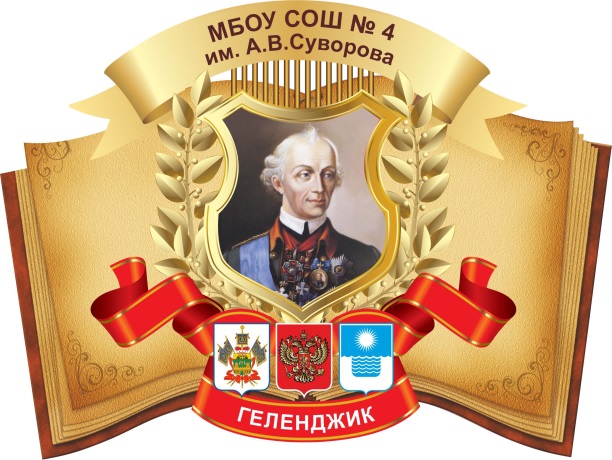 Публичный докладдиректорамуниципального бюджетного общеобразовательного учреждениясредней общеобразовательной школы № 4 имениА.В.Суворова муниципального образования город-курорт Геленджик2019-2020 учебный год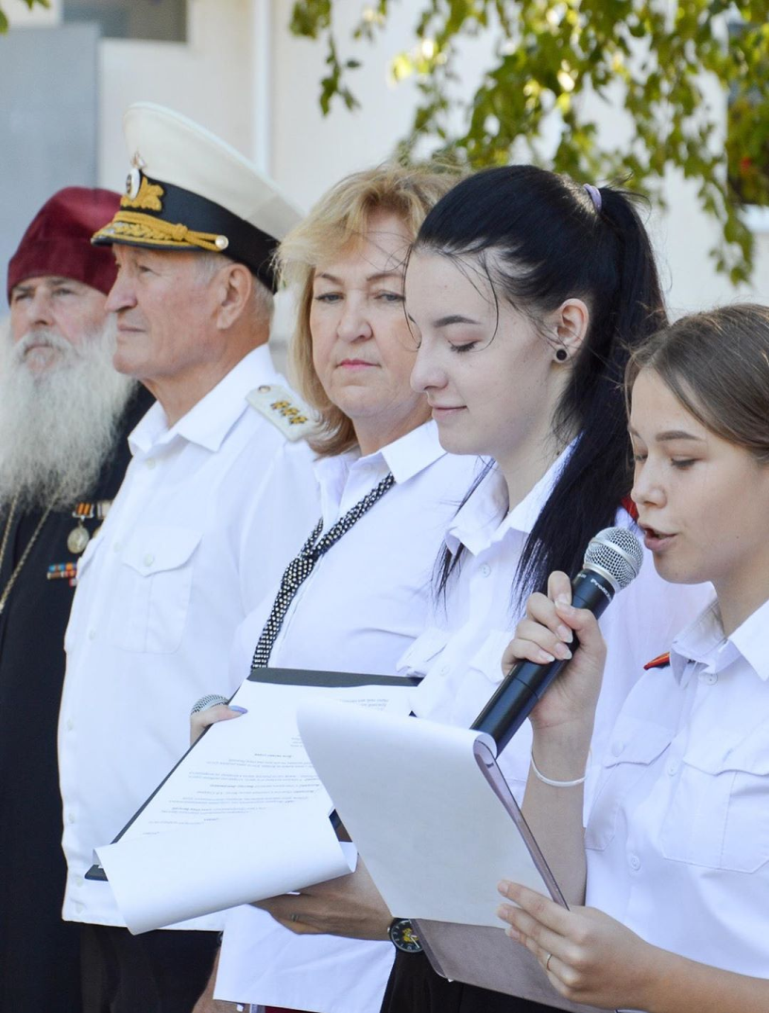 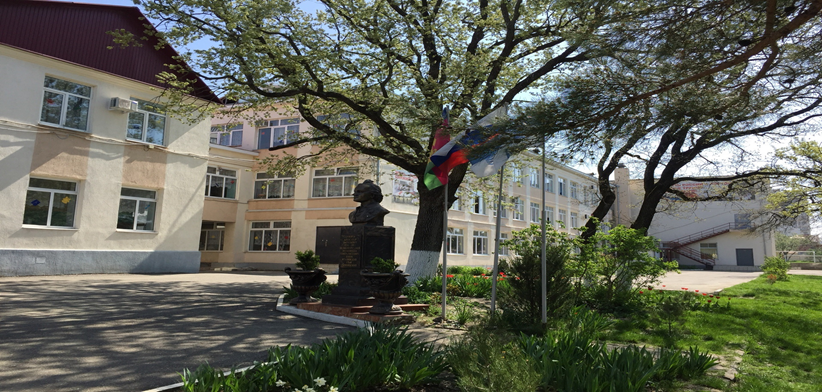         Деятельность школы в 2019-2020 учебном году строилась в соответствии с Законом РФ «Об образовании в Российской Федерации», Уставом школы, Образовательными программами начального общего, основного общего и среднего общего образования, Программой развития школы, нормативными актами федерального, регионального, муниципального и школьного уровней.Раздел 1. Общая характеристика ООПолное наименование: муниципальное бюджетное образовательное учреждение средняя образовательная школа № 4 имени А.В. Суворова, муниципального образования город-курорт ГеленджикСокращенное наименование: МБОУ СОШ №4 им. А.В. СувороваСайт: gel-scool-4.ruКонтактная информация:Почтовый адрес: 353460, Российская Федерация, Краснодарский край, город-курорт Геленджик, ул. Маячная, 18/угол Халтурина, 38Телефон/факс: (86141) 3-41-92, электронная почта:  school4@gel.kubannet.ruДиректор: Добрынина Валерия Владимировна.Учредитель МБОУ СОШ №4 им. А.В.Суворова: администрация муниципального образования город-курорт Геленджик.Имеются документы, подтверждающие закрепление за МБОУ СОШ №4 им. А.В.Суворова собственности учредителя: Свидетельство о государственной регистрации права: 23 АК 335673 от 06.12.2011 г., 23 АК 335575 от 05.12.2011 г., 23 АК 335572 от 05.12.2011 г., 23 АК 335574 от 05.12.2011 г.,  23 АК 335576 от 05.12.2011 г., договор  о взаимоотношениях сторон и наделении муниципального образовательного учреждения средней общеобразовательной школы №4 муниципальным имуществом от 14.08.2008 г.Имеются документы, подтверждающие право на пользование земельным участком, на котором размещено образовательное учреждение:  Свидетельство о государственной регистрации права: 23 АК 335573 от 05.12.2011 г. на основании постановления администрации муниципального образования город-курорт Геленджик №904 от 13.11.2009 г.Лицензия на право осуществления образовательной № 04740 от 18.09.2012 г., распорядительный документ лицензирующего органа о переоформлении лицензии на осуществлении образовательной деятельности, приказ № 7222 от 18.09.2012 г.Свидетельство о государственной аккредитации серия 23А01 № 0000596 регистрационный  номер 02829 выдано 28 февраля 2014 года на срок до 28 февраля 2026 г.Не более 30 % родителей  имеют высшее  образование, что определяет их заказ  на новое качественное содержание образования, на  определение  детей  для получения профильного образования, что соответствует  направлению образовательной  политики края.  Управление общеобразовательной организацией. Важным условием эффективной управленческой деятельности является наличие нормативно-правовой базы функционирования и развития школы. К нормативно-правовым документам, регламентирующим деятельность школы в условиях модернизации, относятся:1)   Закон РФ «Об образовании»2)   Типовое Положение об общеобразовательном учреждении3)   Трудовой Кодекс РФ4)   Гражданский Кодекс РФ5)   Бюджетный Кодекс РФ6)   Устав ОУ7)   Коллективный договор8)   Федеральный базисный учебный план.9) Санитарно-эпидемиологические нормативы.Структура управления в школе:- первый уровень – директор, Педагогический совет, Управляющий совет школы. Этот уровень определяет стратегическое направление развития школы, утверждает программу развития, образовательные программы, учебные планы и т.д.-   второй уровень тактического управления – заместители директора, социальный педагог, педагог-библиотекарь, а также органы школьного самоуправления.-   третий уровень – учителя, классные руководители.-   четвёртый уровень – органы ученического самоуправления.1.1 Наличие правоустанавливающих документовявляются:-формирование общей культуры личности обучающихся на основе усвоения основных общеобразовательных программ, их адаптация к жизни в обществе;-создание основ для осознанного выбора и последующего освоения профессиональных образовательных программ;-воспитание гражданственности, трудолюбия, уважения к правам и свободам человека, любви к окружающей природе, Родине, семье, формирование здорового образа жизни;-духовно-нравственное, гражданское, социальное, личностное и интеллектуальное развитие обучающихся, их саморазвитие и самосовершенствование, обеспечивающие социальную успешность, развитие творческих, физических способностей, сохранение и укрепление здоровья обучающихся.Школа работает под девизом «Учиться с радостью, учить с любовью во славу Родины, во благо Кубани!». Свою главную задачу школа видит в выполнении социального заказа общества по формированию высоконравственной личности, способной ставить цели, принимать решения, брать на себя ответственность и добиваться выполнения поставленных целей.Для достижения целей МБОУ СОШ №4 им. А.В.Суворова  в установленном законодательством порядке осуществляет следующие основные виды деятельности:-реализация основных образовательных программ начального, основного, среднего и общего образования;-реализация программ внеурочной занятости, элективных курсов, профильной и предпрофильной подготовки.МБОУ СОШ № 4 им. А. В. Суворова вправе осуществлять следующие виды деятельности, не являющиеся основными видами деятельности, лишь постольку, поскольку это служит достижению целей, ради которых оно создано, и соответствующие этим целям:- оказание услуг питания;- оказание платных услуг;-проведение мероприятий, в том числе, спортивных, культурно-массовых, организация летней занятости обучающихся и иных мероприятий.2. Анализ образовательной деятельностиВ текущем календарном году в МБОУ СОШ №4 им. А.В. Суворова осуществлялась реализация основных образовательных программ  на основании учебного плана. Учебный план муниципального бюджетного общеобразовательного учреждения средней общеобразовательной школы № 4 имени А.В. Суворова на 2019-2020 учебный год разработан в соответствии с рекомендациями Министерства образования науки и молодёжной политики Краснодарского края.Учебный план предусматривает три уровня образования:• I уровень - основное общее образование  1 – 4 классы;• II уровень - основное общее образование  5 – 9 классы;• III уровень – среднее общее образование  10 – 11 классы.Школа работала в две смены:1 смена:1а, 1б, 1в, 1г, 2а, 2в, 2е, 3а, 3д,  4а, 4б, 4в,  5а, 5б, 5в, 5г, 5 д, 7а, 7б,7в,  9а, 9б,9в, 9 г, 10а, 11а, 11б классы; 2смена: 2б, 2г, 3 б, 3в, 3г, 6а, 6б, 6в, 8а, 8б, 8в, 8г классы. Всего в 2018-2019 учебном году в МБОУ СОШ №4 им. А. В. Суворова обучалось 40 классов-комплектов. На конец года общий контингент по начальной школе составил- 514 обучающихся, по основной школе -507 обучающихся, по старшей школе 65 обучающихся. Общая численность соствила-1086 обучающихся, из них во вторую смену обучалось-342 обучающихся. Прием в 1-е, 10-е классы осуществлялся на основе Положений. В школе было набрано 4 первых класса общей численностью 111  учащихся и один  10-й класс в количестве 34 учащихся, 15 учащихся гуманитарного профиля- социально-педагогической направленности  и 15 учащихся естественнонаучного профиля- химико- биологической направленности.     Источники анализа учебной работы:1) данные внутришкольного контроля;2) школьная документация;3) анализ промежуточной и государственной итоговой аттестации в форме: ОГЭ; ЕГЭ.     В 2019-2020 учебном году школа продолжила работу над решением следующих задач:повышение качества образования, достижение выпускниками планируемых результатов: знаний, умений, навыков, компетенций и компетентностей, определяемых личностными, семейными, общественными, государственными потребностями и возможностями обучающегося среднего школьного возраста, индивидуальными особенностями его развития и состояния здоровья; становление и развитие личности обучающегося в ее самобытности, уникальности, неповторимости.Достижение поставленных целей предусматривало решение следующих основных задач: обеспечение соответствия основной образовательной программы требованиям Федерального государственного образовательного стандарта начального общего, основного общего и среднего общего образования (ФГОС НОО, ФГОС ООО, ФГОС СОО);обеспечение преемственности начального общего, основного общего, среднего общего образования;формирование общей культуры, гражданской идентичности обучающихся, приобщение их к общекультурным, национальным и этнокультурным ценностям;сохранение и укрепление физического, психологического и социального здоровья обучающихся, обеспечение их безопасности;обеспечение доступности получения качественного основного общего образования, достижение планируемых результатов освоения основной образовательной программы основного общего образования всеми обучающимися, в том числе детьми-инвалидами и детьми с ОВЗ;обеспечение эффективного сочетания урочных и внеурочных форм организации учебных занятий, взаимодействия всех участников образовательных отношений;формирование познавательных УУД, повышение качества предметных результатоввыявление и развитие способностей обучающихся, в том числе детей, проявивших выдающиеся способности, детей с ОВЗ и инвалидов, их интересов через урочную деятельность, систему клубов, секций, студий и кружков, общественно полезную деятельность; организацию интеллектуальных и творческих соревнований, научно-технического творчества, проектной и учебно-исследовательской деятельности;включение обучающихся в процессы познания социальной среды (города-курорта Геленджик, Краснодарского края) для приобретения опыта реального управления и действия.     Учебный план школы был составлен на основании следующих нормативных актов:- Федеральный закон от 29 декабря 2012 года №273-ФЗ «Об образовании в Российской Федерации» (в редакции Федерального закона от 17 июня 
2019 года № 140-ФЗ); - Федеральный государственный образовательный стандарт основного общего образования, утвержденный приказом Министерства образования и науки Российской Федерации от 17 декабря 2010 года №1897 «Об утверждении федерального государственного образовательного стандарта основного общего образования» (в редакции приказов Министерства образования и науки Российской Федерации от 29 декабря 2014 года №1644, от 31 декабря 2015 года №1577); - приказ Министерства образования и науки Российской Федерации 
от 30 августа 2013 года №1015 «Об утверждении Порядка организации и осуществления образовательной деятельности по основным общеобразовательным программам – образовательным программам начального общего, основного общего и среднего общего образования» (в редакции приказов Министерства образования и науки Российской Федерации от 10 июня 2019 года №286);- постановление Главного государственного санитарного врача Российской Федерации от 29 декабря 2010 года №189 «Об утверждении СанПин 2.4.2.2821-10 «Санитарно-эпидемиологические требования к условиям и организации обучения в общеобразовательных учреждениях» (в редакции постановления Главного государственного санитарного врача Российской Федерации от 22 мая 2019 года); -письмо Министерства образования, науки и молодежной политики Краснодарского края от 12.07.2019 года №47-01-13-13907/19 «Рекомендации по формированию учебных планов общеобразовательных организаций».     Набор образовательных областей и номенклатура учебных предметов, реализующих федеральный компонент государственного образовательного стандарта, были представлены в инвариантной части учебного плана необходимым количеством часов с учетом предельно допустимой нагрузки, что позволяло создать единое образовательное пространство, и гарантировало овладение выпускниками необходимыми образовательными компетенциями, обеспечивающими возможность продолжения образования.     Вариативная часть учебного плана, представленная обязательными знаниями по выбору учащихся, использовалась на усиление образовательных областей инвариантной части, на изучение предметов регионального и школьного компонентов. Школьный компонент был распределен на изучение предметов общеразвивающего, предпрофильного характера с целью формирования всесторонне развитой личности, готовой к самоопределению.     При составлении учебного плана соблюдалась преемственность между ступенями обучения и классами, сбалансированность между предметными циклами, отдельными предметами. Уровень учебной нагрузки на ученика не превышал предельно допустимого, в соответствии с СанПиН 2.4.2.2821-10.     Образовательная программа школы и учебный план предусматривают выполнение государственной функции школы – обеспечение базового образования и развитие ребенка в процессе обучения. Образовательные программы носят типовой образовательный уровень. Программно-методическое обеспечение отвечает требованиям учебного плана и заявленным программам и позволяет в полном объеме реализовать учебный план. Календарно-тематическое планирование учителей разработано в соответствии с содержанием учебных программ по изучаемым предметам общеобразовательного цикла.     Учебный план 2019-2020 учебного года выполнен, учебные программы пройдены.     Статистические данные:     В 1 – 11 классах обучалось 1090 учащихся.-начальная школа – 19 классов-комплектов (из них 2 класса для детей с интеллектуальными нарушениями) – 518 человек;-основная школа – 21 класс-комплект – 507 человек;-средняя школа – 2 класса – 65 человек (профильные классы с группами социально-гуманитарной и естественно-научной наравленности).     В 2019-2020 учебном году школа работала в режиме 6-ти дневной учебной неделе. По 5-ти дневке обучались учащиеся 1 -8-х классов.     Программный материал выполнен в полном объёме, практическая часть отработана в соответствии с программными требованиями.     Аттестованы 100 % учащихся.     Качественно был проведен подворовой обход, выявлены все дети, подлежащие обучению в школе. Закон «Об образовании» выполнен на 100%.     В распоряжение участников образовательного процесса предоставлены:-учебные кабинеты;-спортивный зал-кабинет музыки-кабинет информатики-библиотека-столоваяАнализ деятельности, направленной на получение бесплатного начального, основного и среднего общего образования.     Образовательная программа и учебный план предусматривают выполнение государственной функции школы – обеспечение бесплатного базового общего среднего образования и развитие ребенка в процессе обучения. Главным условием для достижения этих целей является включение каждого ребенка на каждом учебном занятии в деятельность с учетом его возможностей и способностей, что не всегда удается, особенно с учащимися с ОВЗ.     В течение года администраций школы осуществлялся контроль и коррекция учебного процесса с целью устранения возможных препятствий к созданию ситуации успешного обучения, проводился подбор педагогических технологий для организации учебного процесса. Созданы все необходимые условия для реализации обучения детей с разным уровнем развития способностей, с разной степенью усвоения учебного материала. Достижение указанных целей обеспечивается поэтапным решением задач работы школы на каждом уровне обучения.     По Федеральным образовательным стандартам в 2019-20 учебном году работали все учителя и учащиеся 1-11 классов. Одним из основных направлений деятельности школы в этот период является обеспечение выполнения программных задач, определяемых требованиями государственного образовательного стандарта.     Оценка реализации учебных программ, тематического планирования выявила их соответствие образовательному минимуму по всем предметам.     В целях сохранения единого образовательного пространства, обеспечения преемственности преподавание в школе ведется по учебникам, значащимся в федеральном перечне учебных изданий. Все обучающиеся бесплатно обеспечены учебниками. В школе имеется бесплатный доступ в Интернет.     Проверка классных журналов показала: обязательный минимум содержания образования выдерживается; практическая часть образовательных компонентов выполняется согласно календарно тематическому планированию. Образовательный процесс носит характер системности, открытости, что позволяет обучающимся и родителям постоянно владеть информацией о результативности обучения (с 2014 года в школьном образовательном процессе действует электронный журнал).3.Анализ учебного процесса     В течение учебного года педагогический коллектив школы прилагал значительные усилия для того, чтобы учащиеся успешно освоили государственный стандарт образования. Обучение в начальной школе ведется по программе «Школа России». Все программы утверждены Министерством образования РФ и в полной мере соответствуют достижению прочного усвоения базовых знаний в соответствии с имеющимися стандартами образования.     Важный показатель результативности процесса обучения – это качество знаний. Качество образовательного процесса – один из показателей работы всего педагогического коллектива по вопросу развития мотивационной сферы обучающихся, их возможностей, способностей. Применяя в своей работе разноуровневые и разнообразные формы обучения, и образовательныетехнологии, учителя создали все необходимые условия для реализации обучения детей с разными способностями, с разной степенью усвоения учебного материала.      Результатом этой работы являются сравнительные показатели успеваемости и обученности обучающихся за последние 3 года:Процент успеваемости Процент обученности      Все выпускники 9-х классов получили «зачет» по итоговому собеседованию – процедуре допуска к итоговой аттестации.      Все выпускники 11 класса получили «зачет» по итоговому сочинению- процедуре допуска к государственной итоговой аттестации.      В 2019-2020 учебном году в связи со сложившейся эпидемиологической обстановкой результаты промежуточной аттестации выпускников 9-х классов были приравнены к результатам итоговой аттестации.        Из 101 выпускника аттестаты об основном общем образовании получили 100 учеников. Из них 4- с отличием.      В 2019-2020 учебном году аттестаты об основном среднем образовании были выданы всем обучающимся, допущенным к ГИА. Учащиеся, желающие поступать в ВУЗы, сдавали ЕГЭ по выбору.3.1. ГОСУДАРСТВЕННАЯ ИТОГОВАЯ АТТЕСТАЦИЯ ВЫПУСКНИКОВ    11-Х КЛАССОВКОЛИЧЕСТВО УЧАЩИХСЯ, СДАВАВШИХ ЕГЭ в 2020 году ИНФОРМАЦИЯ О ВЫСОКИХ РЕЗУЛЬТАТАХ  (80-89, 90 – 100 баллов) ЕГЭ-2020Информация о среднем балле, полученном выпускниками,  награжденными медалями «За особые успехи в учении» Информация о   высоких  результатах   ЕГЭ-2020 Информация о результатах ЕГЭ-2020 по предметамРусский языкМатематика (профиль)ИсторияОбществознаниеФизикаХимияБиологияАнглийский языкГеографияЛитератураИнформатика и ИКТСравнительный анализ максимального и минимального балла по результатам ЕГЭ – 2020Процент неудовлетворительных результатов ЕГЭ, полученных выпускниками в 2020годуСредний балл, полученный по результатам ЕГЭ выпускниками в 2020 годуСредний балл,   полученный по результатам ЕГЭ выпускникамив 2020 году в совокупности по всем предметам (рассчитывается так: все баллы по всем предметам / на количество человеко-экзаменов)Сравнительные показатели ГИА-11 за 2019 и 2020 годыКОЛИЧЕСТВО УЧАЩИХСЯ, СДАВАВШИХ ЕГЭ ИНФОРМАЦИЯ О ВЫСОКИХ РЕЗУЛЬТАТАХ  (80-89, 90 – 100 баллов) ЕГЭИнформация о   высоких  результатах   ЕГЭСравнительный анализ максимального и минимального балла по результатам ЕГЭ Процент неудовлетворительных результатов ЕГЭСредний балл, полученный по результатам ЕГЭ Средний балл,   полученный по результатам ЕГЭ выпускниками образовательных организаций  в совокупности по всем предметам Сравнительные показатели ЕГЭ-2020 (город-школа)     Администрация школы обеспечила все условия для непрерывности профессионального развития педагогов для реализации ФГОС:-доля учителей школы, прошедших повышение квалификации по ФГОС -100%     В прошедшем учебном году учителями проводилась большая работа по повышению педагогического мастерства, урочной и внеурочной работы с учащимися.     Среди учителей 5-9-х классов, работающих по ФГОС ООО, следует отметить учителей: Малахову Е.В., Коханову О.В., Письменную Е.Г., Канчурину Д.М., которые активно используют на уроках интерактивные доски, компьютер; применяют ИКТ технологии. Уроки этих учителей проводятся нестандартно, неоднотипно, изучаемый материал излагается ярко, убедительно. Использование данными учителями наглядно-образных и ассоциативных методов помогает учащимся успешно усваивать учебный материал. Компьютерные технологии способствуют повышению мотивации обучения учеников. Они грамотно используют на уроках презентации, которые разрабатывают сами или пользуются Интернет-ресурсами.      Результаты контрольных работ по текстам администрации, комплексных контрольных работ учащихся этих учителей, в основном, подтверждают текущие и итоговые оценки.     Однако существуют проблемы по совершенствованию работы с детьми, имеющими повышенную мотивацию к обучению; лучше обстоит дело в работе со слабоуспевающими учащимися; необходимо продолжить работу по совершенствованию форм и методов работы с учащимися в рамках введения ФГОС НОО, ФГОС ООО и ФГОС СОО.    В 2019-2010 учебном году наша школа, являясь по итогам ГИА-2019 школой с низкими результатами, разработала и реализовала комплексный план по повышению качества обучения, о чем говорят показатели ГИА-2020.     Успешному решению, стоящих перед коллективом школы задач, способствовали проводимые в течении года, совещания при директоре и зам. директора - это положительно сказалось на повышении качества преподавания, т.к. учителя-предметники получили возможность обменяться мнениями, переосмыслить свой подход к обучению отдельных категорий учащихся, стали иначе смотреть на учебный процесс в целом и на свое участие в нем в частности, задуматься: всегда ли успешность или не успешность учащихся следствие работы или безделья самих школьников, всели возможности были использованы по созданию ситуации успеха для каждого ученика, повышению мотивации обучения.     Администрацией школы проводились совещания, где рассматривались следующие вопросы:1 Изучение нормативных документов, в т.ч. порядка проведения государственной итоговой аттестации.2 Обеспечение учеников и учителей учебниками и программами.3 Культура ведения школьной документации.4 Аттестация педагогических кадров в 2019– 2020 уч. году.5 Успеваемость и посещаемость учащихся «группы риска».6 Работа со слабоуспевающими учащимися.7 Подготовка к ГИА-20208 ОГЭ,ЕГЭ9 ТБ во время учебно – воспитательного процесса в школе.     Утвержден график встреч администрации школы с учителями предметниками, с целью оказания им практической помощи в подготовке к занятиям, овладении компьютерными технологиями, знакомства с методическими новинками и нормативно- правовыми документами.     На административные совещания приглашались родители учащихся, испытывающих трудности в обучении, нарушающих Устав школы. Работа администрации и педколлектива дала положительные результаты: все учащиеся окончили учебный год без «2», в течении года пропуски занятий ими носили эпизодический характер и были подтверждены соответствующими документами .     В соответствии с планом ВШК администрацией проводилось посещение уроков учителей-предметников: Джанбекова А.С., Жук Л.В., Загинайлова О.В., Языков Е.Ю., Языкова Е.Ю., Павлова Е.Ю., Никифорова Т.В., Егорова Ю.А., Вщелюк Т.М., Шевченко О.В. и др.     На предметных МО, МС и педагогических советах рассматривались вопросы преподавания: особенности, приемы, формы и методы работы по ФГОС.      По мере необходимости, на беседу к директору приглашались учителя, у которых в ходе посещения уроков, были отмечены какие-то недоработки, давались рекомендации, полученные после посещения уроков.      До 01.09.19 г. были утверждены рабочие программы по всем предметам, календарно – тематические планы учителей, планы воспитательной работы классных руководителей, планы элективных курсов, элективных учебных предметов, внеурочных занятий.      Своевременно составлено расписание уроков, дополнительных занятий, график консультаций в выпускных классах, утвержден режим работы школы и годовой календарный учебный график. К началу учебного года школа была полностью укомплектована педагогическими кадрами и обслуживающим персоналом.      В течение года была осуществлена проверка нормативно-правовой базы школы, журналов по технике безопасности, классных журналов, личных дел учащихся, дневников, тетрадей.      По итогам окончания учебного года следует:1.Базовый компонент учебного плана выполнен в полном объеме2. Школьный компонент плана выполнен в полном объеме.3. Практическая часть учебных программ выполнена в полном объеме в соответствии с планированием по каждому предмету.4.Теоретическая часть учебных программ выполнена полностью.5.Учебный план обеспечен государственными программами. Реализация учебного плана обеспечена необходимыми кадрами специалистов соответствующей квалификации.6. Перегрузка обучающихся отсутствовала.7.Достигнутые успехи в образовательном процессе в основном удовлетворяют учащихся, родителей, педагогический коллектив, соответствуют поставленным целям.     Важным компонентом в системе внешней оценки качества обучения является проведение Всероссийских  проверочных работ.3.2.Сравнительный анализ проведения ВПР за 2016-2020 гг.РУССКИЙ ЯЗЫКМАТЕМАТИКАОКРУЖАЮЩИЙ МИР /БИОЛОГИЯИСТОРИЯГЕОГРАФИЯОБЩЕСТВОЗНАНИЕФИЗИКАХИМИЯАНГЛ.ЯЗЫКЗадачи на следующий учебный год:1. Повышение качества образования.2. Совершенствование форм и методов работы с учащимися в учебном процессе.3. Совершенствование работы с детьми с повышенной мотивацией к обучению.4 Продолжение работы со слабоуспевающими учащимися.В дальнейшей работе необходимо:1. Продолжить работу по внедрению в практику современных информационных и здоровьесберегающих педагогических технологий.2. Продолжить работу по преемственности обучения между начальным и средним звеном.Индикативные показатели     Формы ЕГЭ, ОГЭ – одно из основных направлений в создании независимой оценки качества образования.  Проведение государственной итоговой аттестации выпускников в государственной системы оценки качества образования, реальной возможности совмещения итоговой аттестации и вступительных испытаний в учреждения высшего, среднего и начального профессионального образования.     На основании Положения о государственной итоговой аттестации выпускников ОУ РФ был разработан план подготовки (Дорожные карты) к государственной итоговой аттестации выпускников основной и средней школы. В соответствии с планом, работа велась по следующим направлениям: организационные вопросы, работа с педагогическим коллективом, работа с родителями, работа с учащимися.     В течение учебного года педагогическим коллективом школы проводилась большая планомерная работа по подготовкеучащихся 9,11 классов к государственной итоговой аттестации. В течении учебного года практически ежемесячно проводились контрольно - диагностические работы. Также для учащихся 9,11 классов со были организованы дополнительные занятия по русскому языку. Математике, истории, биологии, химии. В учебный план этих классов были введены элективные учебные предметы (11 кл).      Проведение такого рода подготовки к итоговой аттестации дает свои результаты. Количество неудовлетворительных оценок по итогам работы уменьшается. Были проведены пробные бесплатные экзамены в форме ЕГЭ и ОГЭ по русскому языку, математике, также платные на базе материалов ООО «Ресурс». Анализ проведенных пробных экзаменов показал: учащиеся недостаточно хорошо и ответственно относятся к предстоящей аттестации, потенциал их возможностей не реализован в полном объеме. С результатамипробных экзаменов были ознакомлены все родители и выпускники; проведены индивидуальные встречи с родителями и выпускниками, вызывающими тревогу по вопросу их подготовки к ГИА.     Постоянно на контроле у администрации находилась работа учителей, преподающих в выпускных классах. Неоднократно на совещания при директоре рассматривались вопросы успеваемости учащихся, овладение ими определенным багажом знаний и умений. В результате учащиеся выпускных классов были разведены на группы: ниже базового уровня, базового уровня и повышенного уровня; занятия проводились с учетом знаний и возможностей учащихся.      В своей деятельности по подготовке и проведению государственной итоговой аттестации администрация школы и педагогический коллектив руководствовались нормативно – распорядительными документами федерального, регионального, муниципального, школьного уровней. Все нормативно – распорядительные документы рассматривались на совещаниях различного уровня.     На МС, совещаниях при директоре и зам.директора, педагогических советах, среди других, рассматривались вопросы: Ознакомление с нормативно-правовыми актами, регулирующими порядок проведения государственной итоговой аттестации выпускников. Положение о государственной итоговой аттестации выпускников. Изменения в порядке проведения ГИА-2019 Формы проведения экзаменов. Обеспечение готовности учащихся выполнять задания различных уровней сложности. Анализ качества образования .     Информированность родителей и обучающихся об источниках получения информации по подготовке и проведению государственной итоговой аттестации выпускников 9,11-х классов проводилась администрацией через родительские и ученические собрания, где они знакомились с нормативно – правовой документацией, методическими рекомендациями, вся информация размещалась на сайте школы. В течении года проводилось индивидуальное консультирование учителей, родителей и учащихся по вопросам государственной итоговой аттестации. В помощь выпускнику, родителям, учителям были оформлены стенды. Содержание информационных стендов доступно для восприятия участников образовательного процесса и обновлялось в зависимости от той информации, которую нужно было донести.     Контрольно-инспекционная деятельность администрации проводилась по нескольким направлениям: Осуществлялся контроль качества обученности учащихся.Контроль за прохождением программного материала по предметам учебного плана. Итоги рассматривались на совещании при директоре. Контроль состояния ведения классных журналов.     Постоянно в поле зрения находилась успеваемость и посещаемость учащихся выпускных 9,11-х классов. С целью предупреждения неуспеваемости, пропусков учебных занятий без уважительной причины, проводились индивидуальные беседы в присутствии учащихся и их родителей (законных представителей).4. Анализ методической работы.Роль методической работы в обеспечении возможностей для получения качественного образования в условиях модернизации образования приобретает все большее значение. Главная задача методической работы – создание таких условий, в которых бы учитель и педагогический коллектив в целом просто не мог бы работать некачественно. Качество же внутри учителя – это категория нравственная, требующая развития его самосознания и постоянного профессионального роста. Согласно Сертификату Управления образования м/о город-курорт Геленджик №35 от 14.12.2018 г. МБОУ СОШ №18 присвоен статус муниципальной инновационной площадки по теме: «Формирование культурно-образовательной среды, способствующей повышению мотивации учебной деятельности на основе изучения греческой культуры». В рамках работы муниципальной инновационной площадки МБОУ СОШ №4 им. А.В.Суворова приняла участие во многих мероприятиях:Участие детей в конкурсеМБОУ СОШ №4 им. А.В.Суволрова приняла участие:-во всероссийских онлай-уроках по финансовой грамотности. Педагоги- Языкова Е. Ю Коханова О.В., Пепина А.И., Баязиткина В.М.. получили Сертификаты участия в онлай-уроках;-в циклах открытых уроков «Россия, устремлённая в будущее» в режиме интернет-трансляции на портале «ПроеКТОрия»;-во всероссийском конкурсе «Россия в мире»;-во всероссийском конкурсе «Мы-гордость Родины»;-во всероссийской акции «Здоровое питание-активное долголетие»;-во всероссийском конкурсе сочинений;4.3. Задачи методической работы. Методическая работа МБОУ СОШ №4 им. А.В.Суворова  в 2019/2020 учебном году была направлена на выполнение поставленных задач и их реализацию через образовательную программу и учебно-воспитательный процесс.Был определен следующий круг задач:*изучение и внедрение методик и приемов работы с учащимися с различным уровнемподготовки; *повышение качества проведения учебных занятий с учётом индивидуальных особенностейучащихся;*развитие учащихся с учётом их возрастных, физиологических, психологических,интеллектуальных особенностей;*создание в школе благоприятных условий для умственного, нравственного и физическогоразвития каждого ученика;*развитие профессионально-личностных качеств учителя через систему семинаров исамообразования учителей;*изучать и активно внедрять достижения педагогов-новаторов, рекомендациипсихолого-педагогической науки в практику работы педагогического коллектива;*повысить эффективность работы с мотивированными и одарёнными детьми;*раскрытие творческого потенциала учителя, включение учителя в инновационнуюдеятельность;*стимулирование стремления учителя аттестоваться на более высокуюквалификационную категорию;*создание условий, активизирующих профессионально-познавательный поискпедагога, способствующий развитию их творческих сил, самостоятельности,нового научного стиля мышления.Поставленные перед коллективом задачи решались через совершенствование методикипроведения урока, индивидуальной и групповой работы со слабоуспевающими и одарённымиучащимися, коррекцию знаний учащихся на основе диагностической деятельности учителя, развитие способностей и природных задатков учащихся, повышение мотивации к обучению у учащихся, а также ознакомление учителей с новой педагогической и методической литературой.При планировании методической работы школы педагогический коллектив стремился отобрать те формы, которые реально позволили бы решать проблемы и задачи, стоящие перед школой.4.4. Формы методической работы1. Тематические педагогические советы.2. Методический совет.3. Методические объединения.4. Работа учителей над темами самообразования.5. Открытые уроки, их анализ.6. Взаимопосещение и анализ уроков.7. Предметные недели.8. Круглые столы.9. Педагогический мониторинг.10. Разработка методических рекомендаций в помощь учителю.11. Индивидуальные беседы по организации и проведению урока.12. Организация и контроль курсовой подготовки учителей.13. Аттестация.Состав методического совета: 1.Добрынина В.В. –директор школы, председатель МС2.Ушакова Т.Б..- зам. директора по УВР3.Кореневская А.И..– зам. директора по УР4.Москаленко А.О..– зам. директора по ВР5. Иванов В.Д.-зам. директора по ИКТ6. Алексеева Н.В.- руководитель МО учителей математики и физики7.Чаталбаш М.Г.– руководитель МО учителей физической культуры, технологии, ОБЖ8.Могилат Т.А..– руководитель МО учителей иностранного языка10.Загинайловыа О.В.- руководитель МО учителей истории, обществознания, ОПК, музыки.11.Коханова О.В.- руководитель МО учителей русского языка и литературы языка12.Шпакович И.А.- руководитель МО учителей биологии, географии, химии, кубановедения.13.Новикова А.А.-руководитель МО учителей-предметников коррекционно-развивающей области.14. Никифорова Т.В.- руководитель МО учителей начальной школы.Было проведено пять заседаний МС согласно планированию методической работы, на которых рассматривались следующие вопросы:В 2019/2020 учебном году была организована работа 8 методических объединений:  учителей русского языка и литературы; учителей математики, физики; учителей иностранных языков; учителей биологии, географии, химии, кубановедения; учителей физической культуры, технологии, ОБЖ; учителей истории, обществознания, ОПК, искусства, музыки; учителей-предметников коррекционно-развивающей области; учителей начальной школы. Каждое МО работает над своей методической темой, тесно связанной с методической темой школы, и в своей деятельности, прежде всего, ориентируется на организацию методической помощи учителю в межкурсовой период.МО учителей русского языка и литературы: «Взаимосвязь обучения, воспитания и развития учащихся на уроках русского языка и литературы».МО учителей математики, физики: «Повышение успешности каждого ученика».МО учителей иностранных языков: «Индивидуальный подход в обучении иностранному языку, как фактор повышения качества образования».МО учителей химии, биологии, географии, кубановедения: «Формирование у учащихся мотивации учебного процесса».МО учителей истории обществознания, ОПК, музыки: «Развитие профессиональной компетентности педагога как фактор повышения качества образования в условиях реализации ФГОС».МО учителей коррекционно-развивающей области: «Повышение эффективности и качества образования в условиях реализации ФГОС обучающихся с интеллектуальными нарушениями(умственной отсталостью)»МО физической культуры, технологии, ОБЖ: «Личностно – ориентированный подход сиспользованием новых технологий в педагогической деятельности как средствоформирования гармонично развивающейся личности школьника»В планировании методической работы школы и МО старались отобрать тот комплексмероприятий, который позволил бы системно и эффективно решить проблемы и задачи, стоящие перед школой.Основными направлениями деятельности всех методических объединений являются:совершенствование методики преподавания, освоение способов, приемов, а также новаторских идей, новых технологий обучения, повышения качества проводимых уроков;работа по повышению квалификации, проведение аттестации учителей на присвоение квалификационных категорий;развитие инновационной деятельности учителей;постоянная и планомерная работа учителей по развитию у детей интереса к изучению отдельных предметов, выявление и индивидуализация работы с учащимися, имеющими способности к изучению данных предметов, привлечению к участию в школьных и городских предметных олимпиадах, к написанию творческих работ и рефератов;постоянная и планомерная работа учителей по подготовке учащихся к сдаче выпускных предметных испытаний в форме ЕГЭ; введение в практику контроля знаний, умений и навыков учащихся тестирования; отработка приемов диагностирования конечных результатов обучения;участие в организации и проведение предпрофильного и профильного обучения в школе;повышение профессионального мастерства всех педагогов посредством работы над темами самообразования;расширение работы по взаимному посещению уроков с целью обмена опытом;участие преподавателей и учащихся школы в научно-методических мероприятиях школьного и городского уровня.В соответствии с методической темой школы была продолжена работа педагогов над темами самообразования. У каждого учителя определена индивидуальная методическая тема, которая анализируется через участие педагогов в работе МО, педсоветов, семинаров, практикумов.    Индивидуальное самообразование осуществлялось на основе собственных планов. Планы предусматривали: подбор литературы, затрату времени на изучение данных по проблеме, анализ литературы, знакомство с практическим опытом. Завершалось самообразование анализом, оценкой и самооценкой эффективности выполненной работы.  Результатом самообразования являлись открытые уроки, доклады, выступления перед коллегами, на совещаниях ШМО, педсоветах, совещаниях при директоре. В результате повышения квалификации учителей по темам самообразования отмечается положительная динамика в использовании учителями инновационных технологий образования. Вывод и рекомендации: Следует отметить на недостаточную активность учителей в проведении открытых уроков в течение учебного года. В связи, с чем в следующем учебном году необходимо провести работу по влечению в этот процесс большее количество учителей.Кроме открытых уроков, администрацией школы посещались уроки в рабочем порядке по плану внутришкольного контроля. Основные цели посещений и контроля уроков:1. Формы и методы, применяемые на уроках;2. Самостоятельная работа учащихся, ее содержание и организация;3. Уровень самоанализа за деятельностью на уроке учащихся и учителей;4. Классно-обобщающий контроль. Единство требований предъявляемых к учащимсяВыводы:Проанализировав работу методических объединений, следует отметить, что методическая тема школы и вытекающие из неё темы методических объединений соответствуют основным задачам, стоящим перед школой; тематика заседаний отражает основные проблемы, стоящие перед педагогами школы; заседания тщательно подготовлены и продуманы; выступления и выводы основывались на анализе, практических результатах, позволяющим сделать серьезные методические обобщения. Проводилась работа по овладению учителями современными методиками и технологиями обучения. Уделялось внимание формированию у учащихся навыков творческой исследовательской деятельности; сохранению и поддержанию здоровьесберегающей образовательной среды. Рекомендации:Совершенствовать педагогическое мастерство учителей по овладению новыми образовательными технологиями. Продолжать выявлять, обобщать и распространять опыт творчески работающих учителей. Разнообразить формы проведения заседаний ШМО (круглый стол, творческий отчёт, семинары-практикумы). Руководителям МО усилить контроль за взаимопосещением учителей.По результатам наблюдений за деятельностью учителей и учащихся на урокахможно сделать выводы: учителя успешно проводят работу по обучению учащихсясамостоятельному поиску дополнительных литературных источников и использованиюих для написания доклада, реферата и др.; анализу возможных решений задач, выборуоптимального варианта решения; самостоятельному нахождению в учебнике старогоматериала, на который опирается новый; составлению вопросов по пройденномуматериалу; написанию отзыва на прочитанную книгу. При этом мало уделяется вниманияразвитию у учащихся умения иллюстрировать урок, выученный по учебнику своими,самостоятельно подобранными примерами, составлять краткие планы прочитанного и,пользуясь ими, устно излагать сущность прочитанного без наводящих вопросов состороны учителя, самостоятельно разобраться в материале, который в классе необъяснялся учителем, осуществлять самоконтроль и самоанализ учебной деятельности,объяснять пройденный материал и оказывать помощь товарищам в его усвоении. Восновном уровень самостоятельных работ носит характер репродуктивный и совсемнезначительная доля работ частично поисковый.5. Совершенствование учительского корпусаВажным направлением методической работы является постоянное совершенствование педагогического мастерства учительских кадров через курсовую систему повышения квалификации и стимулирование педагогов школы к аттестации на более высокие квалификационные категории.    Курсы повышения квалификации пройдены у всех педагогов школы.Условия, созданные в школе, способствуют росту профессионального мастерства учителей. Произошли изменения в повышении мастерства учителей.     Аттестация педагогических кадров способствует росту профессионализма учителя. Основные задачи аттестации: целенаправленное, непрерывное повышение профессионального уровня педагогических работников, управление качеством образования для создания оптимальных условий развития личности. Аттестация проходила по программе, которая включала в себя:*собеседование с аттестуемым;*посещение уроков аттестуемых учителей;*анализ уровня обученности учащихся и успешности усвоения ими программногоматериала, срез знаний учащихся;*проведение открытых уроков аттестуемыми;*участие аттестуемых в методический работе;*анкетирование коллег, учащихся, родителей;*анализ, обработка материалов, составление итогового заключения к заседаниюаттестационной комиссии*знакомство аттестуемого с предварительными результатами по аттестации В 2019 /20 учебном году в МБОУ СОШ №4 им. А.В. Суворова прошли аттестацию:Высшая категория: 3 человекаСоответствие занимаемой должности: 8 человекРекомендации: Необходимо ориентировать учащихся на исследовательский характер написания работ, что должно стать главной задачей учителей – консультантов. Обратить внимание следует и на оформление работ, они должны соответствовать современным требованиям. При проведении школьной научно - практической конференции следует привлекать большее количество учащихся, учителей и родителей.6. Система поддержки одарённых детей6.1.Развитие олимпиадного движения.								                           В период с 13 октября по 20 декабря 2019 года в 5-11 классах МБОУ СОШ №4 им. А.В.Суворова  приняла участие в муниципальном этапе всероссийских олимпиад школьников по 18 общеобразовательным предметам: русский язык, английский язык, физика, биология, география, литература, химия, ОБЖ, кубановедение, математика, история, физическая культура, обществознание, право, информатика, искусство (мировая художественная культура), технология, экономика, журналистика. В подготовке и проведении олимпиады был задействован весь педагогический коллектив школы. В муниципальном этапе принимали участие победители и призёры школьного этапа Всероссийской предметной олимпиады по всем общеобразовательным предметам. Учащиеся приняли участие согласно поданным заявкам без пропусков. Участие детей в олимпиадах осуществлялось на добровольной основе. Общее количество учащихся состави     Участники муниципального тура ВсОШ в 2019-20 учебном годуУчащиеся 9-11 классов приняли участие: в Всероссийских просветительских образовательных акциях: «Географический диктант»; «Юридический диктант»; «Экономический диктант»; «Экологический диктант»; «Этнографический диктант»; в конкурсах Русского географического общества: «Географический калейдоскоп» и «Краевой интеллектуальный турнир знатоков географии».6.2. Проектная деятельностьИтоги защиты проектов  10 класс (ИИП за курс средней школ) 20 апреля 2020Итоги защиты проектов в 10 классеИтоги защиты проектов в 9 классах в 2019 – 2020 учебном годуОтметки по классам за защиту ИИППедагоги-руководители ИИП в 9-10 классах7. Анализ работы по инклюзивному образованию1) Инклюзивное обучение – это комплексный процесс обеспечения равного доступа к качественному образованию детей с особыми образовательными потребностями в общеобразовательных учебных заведениях на основе применения личностно-ориентированных методов обучения, с учётом индивидуальных особенностей учебно-познавательной деятельности таких детей.Предпосылкой в обеспечении успешного обучения ребёнка с особыми образовательными потребностями в общеобразовательном учебном заведении является индивидуализация учебно-воспитательного процесса, которая преследует следующие цели:разработка комплексной программы развития ребёнка с особыми образовательными потребностями, которая поможет педагогическому коллективу учебного заведения приспособить среду к потребностям ребёнка;предоставление дополнительных услуг и форм поддержки в процессе обучения;организация наблюдения за динамикой развития ученика.В течение 2019-2020 учебного года работа по инклюзивному образованию проводилась в соответствии с планом. В сентябре был проведен мониторинг личных дел учащихся, в ходе которого было выявлено 35 обучающихся с особыми образовательными потребностями. В течение года прошли ПМПК еще 5 обучающихся. На конец учебного года с особыми образовательными потребностями в школе стало 40 обучающихся. Количество детей с ограниченными возможностями здоровья (инклюзия)2) Обучение на дому – это форма образования, которую ребенок получает в домашних условиях, а сам процесс обучения осуществляется по индивидуальному учебному плану. Рекомендуется детям, которые по медицинским показаниям не могут обучаться непосредственно в образовательном учреждении. Задачей индивидуального обучения на дому является освоение учащимися образовательных программ в рамках государственного образовательного стандарта. В МБОУ СОШ № 4 им. А. В. Суворова в 2019 – 2020 учебном году на индивидуальном обучении на дому обучались 13 детей.Количество детей, обучающихся индивидуально на дому3) Для детей с интеллектуальными нарушениями в нашей школе в 2019 -2020 учебном году были открыты два малокомплектных коррекционных класса. Целью открытия таких классов является, создание для детей с интеллектуальными нарушениями и расстройством аутистического спектра, испытывающих затруднения при получении знаний, условий для устранения отклонений в развитии, также для социально – психологической реабилитации.    Положительной стороной такого класса является то, что работа с учениками ведется не обычными учителями, а учителями - дефектологами. Педагоги-дефектологи призваны работать с детьми, у которых имеются непростые медицинские диагнозы. Эти преподаватели могут подыскать ключик даже к самым сложным детям. С учениками, которые посещают коррекционные классы в школе, занимаются логопеды. При необходимости такое обучение проводится индивидуально. С детьми, посещающими коррекционный класс, работают психологи. При необходимости данные специалисты консультируют родителей. Программа для коррекционного класса учитывает то, что по ней занимаются особенные дети. Это позволяет ребенку продвигаться по обучающей лестнице постепенно. Количество детей, обучающихся в коррекционных классахЧисленность детей – инвалидов в МБОУ СОШ № 4 им. А.В. СувороваВ течение года обучающимся  с ограниченными возможностями здоровья и их родителям оказывалась различная помощь специалистами МБОУ СОШ № 4 им. А. В. Суворова:коррекционно – развивающие занятия, согласно рекомендаций ПМПК;психологические консультации;беседы с учащимися и их родителями;беседы с учащимися классов, в которых обучаются дети с ограниченными возможностями здоровья;разработаны методические рекомендации учителям по взаимоотношениям с детьми, имеющими ограниченные возможности здоровья;консультации социального педагога по вопросам прав ребенка с ОВЗ.В марте 2020 года, на базе нашей школы проходил конкурс  «Лучший педагог, работающий с детьми с ОВЗ». В марте 2020 года на родительском собрании выступили родители детей с особыми образовательными потребностями, делились своим опытом, а также об отношении окружающих к таким деткам.  (Тема: Всемирный день людей с синдромом Дауна. Всемирный день информирования об аутизме.)Ведется карта мониторинга комплексного сопровождения развития ребенка. В конце года успешно закончили 9 класс 2 обучающихся  и 1 обучающийся 11 класса с ОВЗ.  8. Анализ воспитательной работы в МБОУ СОШ №4 им. А.В.Суворова за 2019-2020 учебный год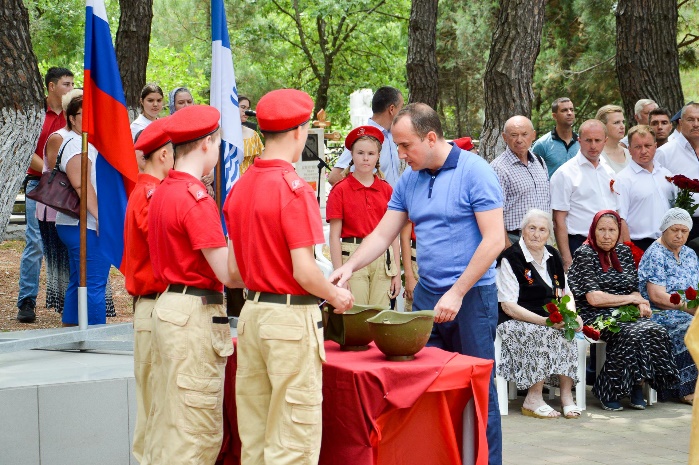 "Если хочешь, чтобы скорее расцвёл цветок,не нужно насильно развёртывать лепестки,а нужно создать условия,при которых он сам распустится"Л.Н.ТолстойКонцепция воспитательной системы школы выстраивается с ориентацией на модель выпускника как гражданина-патриота, образованного человека, личность свободную, культурную, гуманную, способной к саморазвитию. Такой системный подход позволяет сделать педагогический процесс более целесообразным, управляемым и самое важное, эффективным.Процесс воспитания в образовательной организации основывается на следующих принципах взаимодействия педагогов и школьников:- неукоснительного соблюдения законности и прав семьи и ребенка, соблюдения конфиденциальности информации о ребенке и семье, приоритета безопасности ребенка при нахождении в образовательной организации;- ориентира на создание в образовательной организации психологически комфортной среды для каждого ребенка и взрослого, без которой невозможно конструктивное взаимодействие школьников и педагогов; - организации основных совместных дел школьников и педагогов как предмета совместной заботы и взрослых, и детей;Основными традициями воспитания в образовательной организации являются следующие: - стержнем годового цикла воспитательной работы школы являются ключевые общешкольные дела;- в школе создаются такие условия, чтобы по мере взросления ребенка увеличивалась и его роль в таких совместных делах (от пассивного наблюдателя до организатора);- ключевой фигурой воспитания в школе является классный руководитель, реализующий по отношению к детям защитную, личностно развивающую, организационную, посредническую (в разрешении конфликтов) функции.В 2019-2020 учебном году школа являлась опытно-экспериментальной площадкой «Института Стратегии Развития Образования Российской Академии Образования» в апробации примерной программы воспитания (в соответствии с письмом Министерства Просвещения Российской Федерации программа воспитания будет внедрятся во все общеобразовательные организации в соответствии с положениями Федерального закона от 29 декабря 2012 года №273-ФЗ «Об образовании в Российской Федерации; новые изменения в  редакции Федерального закона от 31 июля 2020 года № 304-ФЗ «О внесении изменений в Федеральный закон «Об образовании в Российской Федерации» по вопросам воспитания обучающихся).  С 1 января 2020 года педагогический коллектив приступил к реализации новой «Программы воспитания».Воспитание. Это понятие – одно из самых распространенных понятий в нашем профессиональном языке. Да и в обыденной речи это слово мы используем довольно-таки часто. Так, поисковая система Google на слово «воспитание» выдает около десяти с половиной миллионов (!) ссылок. Определений понятия «воспитание» также существует большое количество. Наиболее удачное из них – то, которое принадлежит таким известным ученым как Х.Й.Лийметс и Л.И.Новикова. Они определяют это понятие следующим образом: воспитание – есть управление процессом развития личности через создание благоприятных для этого условий. Данное определение представляется нам наиболее убедительным. Оно небольшое по объему. В нем сведены к оптимуму всевозможные уточнения, пояснения, оговорки и подчеркивания нюансов – а это немаловажно для удобства его использования. В нем четко обозначена специфика цели воспитания – развитие личности ребенка. Наконец, в нем наиболее удачно отражена суть феномена воспитания – управление через создание благоприятных условий. В соответствии с Концепцией духовно-нравственного воспитания российских школьников, современный национальный идеал личности, воспитанной в новой российской общеобразовательной школе, – это высоконравственный, творческий, компетентный гражданин России, принимающий судьбу Отечества как свою личную, осознающей ответственность за настоящее и будущее своей страны, укорененный в духовных и культурных традициях российского народа. Исходя из этого воспитательного идеала, а также основываясь на базовых для нашего общества ценностях (таких как семья, труд, отечество, природа, мир, знания, культура, здоровье, человек) формулируется общая цель воспитания в общеобразовательной организации – личностное развитие школьников, проявляющееся:1) в усвоении ими знаний основных норм, которые общество выработало на основе этих ценностей (то есть, в усвоении ими социально значимых знаний); 2) в развитии их позитивных отношений к этим общественным ценностям (то есть в развитии их социально значимых отношений);3) в приобретении ими соответствующего этим ценностям опыта поведения, опыта применения сформированных знаний и отношений на практике (то есть в приобретении ими опыта осуществления социально значимых дел).Данная цель ориентирует педагогов не на обеспечение соответствия личности ребенка единому стандарту, а на обеспечение позитивной динамики развития его личности.Конкретизация общей цели воспитания применительно к возрастным особенностям школьников позволяет выделить в ней следующие целевые приоритеты, соответствующие трем уровням общего образования.Практическая реализация поставленных целей и задач воспитания осуществляется в рамках следующих основных сфер совместной деятельности школьников и педагогов. Каждая из них представлена в соответствующем модуле. Программа состоит из двух частей:Инвариантные модули:«Классное руководство» «Школьный урок» «Курсы внеурочной деятельности»«Работа с родителями»«Самоуправление»«Профориентация».Вариативные модули: «Духовно-нравственное и военно-патриотическое воспитание»«Профилактика»«Ключевые общешкольные дела»«Детские общественные организации»«Школьные медиа»«Экскурсии, экспедиции, походы»Приоритетом работы школы является патриотическое воспитание, уклад школьной жизни основан на православной вере, духовно-нравственных традициях русской армии, заветах великого полководца А.В.Суворова и его «Науке Побеждать». В связи с этим одним из приоритетных модулей является модуль «Духовно-нравственное и военно-патриотическое воспитание». Вторым не менее важным модулем программы является модуль «Профилактика»  задача которого - 	организация профилактической работы по формированию законопослушного поведения несовершеннолетних, предупреждению асоциального поведения и правонарушений обучающихся, формирования культуры здоровья и здорового образа жизни, формирования негативного отношения к социальным порокам: алкоголизма, курение, потребления наркотических средств и психотропных веществ обучающимися и другим видам зависимостей, популяризацию занятий спортом. Основными формами и методами воспитательной работы являлись тематические классные часы, коллективные творческие дела, проектная деятельность, экскурсии, индивидуальная работа, родительские собрания, беседы, походы. При подготовке и проведении классных и общешкольных мероприятий широко использовались информационно-коммуникативные технологии и ресурсы сети Интернет.Одним из факторов успешности организации воспитательной работы в школе являлось включенность в воспитательный процесс всего педагогического коллектива школы. Мало спланировать и организовать воспитательные мероприятия – надо добиваться связи воспитания на уроке и внеурочной деятельности. Воспитательная работа по перечисленным выше направлениям проходила именно по этому принципу, а в основе воспитательной системы школы лежала совместная творческая деятельность детей и взрослых.8.1. Деятельность Штаба воспитательной работыВ 2019-2020 учебном году продолжил свою деятельность штаб воспитательной работы (далее ШВР), направленный на комплексную работу по профилактике антиобщественного поведения учащихся, по предупреждению правонарушений и преступлений среди несовершеннолетних, формированию законопослушного поведения несовершеннолетних, выполнению общепринятых норм культуры поведения и здорового образа жизни в рамках реализации Закона КК № 1539.Целью деятельности штаба воспитательной работы является:- координация воспитательной работы в школе с целью повышения эффективности профилактической работы с детьми и подростками;-  предупреждение детской безнадзорности и подростковой преступности, защита жизни и здоровья несовершеннолетнихФункции штаба воспитательной работы - изучение состояния правопорядка на территории школы, пропаганда здорового образа жизни и правовых знаний, профилактика вредных привычек; проведение мероприятий, направленных на профилактику безнадзорности и правонарушений несовершеннолетних, представление интересов учащихся во внешкольных органах и учреждениях, обеспечение социальной и правовой защиты несовершеннолетних, реализация Закона № 1539, содействие внеурочной занятости учащихся.Необходимое условие для успешной реализации работы ШВР это соблюдение принципа уважения индивидуального своеобразия личности с одновременным стремлением направить развитие подростка на освоение знаний, умений, ценностных ориентаций и специальных способностей, являющихся минимально необходимыми для социальной адаптации в соответствии с нормами действующего законодательства и принятыми в обществе как позитивные.Состав штаба воспитательной работы в 2019-2020 учебном годуС 1 сентября 2019 года по 1 сентября 2020 года специалистами ШВР было проведено 15 заседаний: из них 12 очередных и 3 внеочередных. Внеочередные заседания проводились по фактам нарушения несовершеннолетними закона Краснодарского края № 1539-КЗ «О мерах по профилактике безнадзорности и правонарушений среди несовершеннолетних в Краснодарском крае». Специалисты ШВР оказывают помощь в организации трудоустройства несовершеннолетних, состоящих на всех видах профилактического учета в каникулярный период, а также учащихся проявивших желание официально трудоустроится на период каникул. Показатели трудоустройства несовершеннолетнихв каникулярный периодБыло проведено 4 общешкольных родительских собрания, последнее собрание 29 мая 2020 года проводилось в системе ZOOM. Показатели посещаемости общешкольных родительских собранийНа родительских собраниях рассматриваются наиболее важные темы, которые интересуют родителей. Со всеми родителями проводятся инструктажи по технике безопасности их детей во время каникул. В течение всего учебного года с обучающимися и их родителями и проводятся профилактические мероприятия, индивидуальные беседы. Ежедневно проводятся рейдовые мероприятия по микрорайону школы, с целью выявления учащихся прогуливающих учебные занятия, а также курильщиков. Организованы рейдовые мероприятия по торговым точкам в микрорайоне школы, с продавцами проводятся беседы о недопустимости продажи несовершеннолетним алкогольной и табачной продукции (ведется журнал посещения торговых точек). Профилактическая работа по профилактике безнадзорности и правонарушений, социально-опасных явлений среди несовершеннолетнихНесмотря на намеченные положительные тенденции в развитии общества, мы понимаем, что живем в сложный переходный период нашего государства, и именно молодое поколение находится в очень трудной социально-психологической ситуации. В значительной мере разрушены прежние устаревшие стереотипы поведения, нормативные и ценностные ориентации. Молодые люди утрачивают смысл происходящего и зачастую не имеют определённых жизненных навыков, которые позволили бы сохранить свою индивидуальность и сформировать здоровый эффективный жизненный стиль. Особенно дети и подростки, находясь под воздействием хронических, непрерывно возрастающих интенсивных стрессовых ситуаций, не готовы к их преодолению и страдают от возможных негативных последствий. Это способствует поиску средств, помогающих уходить от тягостных переживаний. В данной ситуации на первое место, конечно же, это в крупных городах в первую очередь, вышла наркотизация подростков, позволяющая спрятаться от действительности, различные виды злоупотреблений психоактивных веществ и алкоголя, повышение количества правонарушений, вследствие безнадзорности детей. Поэтому на педагогов возложена огромная ответственность за воспитание личности с социально-активной позицией, формирование у учащихся понятия «свобода слова», умений правильно вести дискуссию, спор, умение аргументировано отстаивать свою позицию, умение слушать других и быть услышанным другими, умение сказать «НЕТ» негативным проявлениям, умение словом и делом помочь другому.Особенно мы осознаём такую ответственность, когда говорим о воспитании у подрастающего поколения потребности вести здоровый образ жизни, получать высокий уровень образования и искать своё место в будущем. Профилактическая работа с обучающимися – процесс сложный, многоаспектный, продолжительный по времени. Специфическая задача школы в сфере предупреждения правонарушений заключается в проведении ранней профилактики, т.к. ни одна другая социальная структура не в состоянии решить данную задачу. Исключение составляет семья, однако и она сама нередко выступает в качестве объекта профилактической деятельности. Основой ранней профилактики является создание условий, обеспечивающих возможность нормального развития детей, своевременное выявление типичных кризисных ситуаций, возникающих у учащихся определенного возраста. В течение 2019 – 2020 учебного года в школе активно велась работа по профилактике наркомании, алкоголизма, табакокурения, терроризма, экстремизма, коррупции и по предупреждению правонарушений среди несовершеннолетних.Ежемесячно с учащимися проводятся профилактические мероприятия, для проведения которых привлекаются специалисты из различных ведомств:- Отдел по контролю за оборотом наркотиков ОМВД России по городу Геленджику (майор полиции Терентьев А.А., майор внутренней службы Тревога Ю. В., капитан полиции Юсубова Д.);- Наркологический кабинет МБУЗ "Городская поликлиника" г. Геленджик (врач нарколог Уткина Т.Р.);- ОУУП и ПДН - Отдел МВД России по городу Геленджик (Шубенкова И.А., Кузнецова К.В.);- Геленджикский филиал Новороссийского медицинского колледжа (ГФ НМК);- Депутаты Думы МО город-курорт Геленджик Соболева Юлия Николаевна и Димитриев Михаил Дмитриевич.В сентябре 2019 года учащиеся 7-11 классов (в количестве 379 человек) приняли участие в социально-психологическом тестировании. По результатам тестирования 23 учащихся показали сомнительный результат, в следствии чего были направлены на второй этап тестирования, медицинские осмотры. Медицинские осмотры были проведены 11 марта 2020 года в присутствии врача-нарколога Уткиной Т.Р., в которых приняло участие 21 человек (2 человека выбыли из образовательного учреждения Михина А. и Сухарев В.). Со всеми несовершеннолетними показавшими сомнительный результат была организована профилактическая работы:- Рассмотрение на заседании ШВР (протокол № 9 от 17 марта 2020 г.)- Проведены беседы врачом-наркологом Уткиной Т.Р.- В классах где обучаются данные учащиеся ежемесячно проводятся мероприятия по формированию здорового образа жизни (выписка из плана воспитательной работы на 2019-2020 учебный год по антинаркотическим мероприятиям). В течении 2019-2020 учебного года с обучающимися были проведены следующие мероприятия:-15.01.2020 г. квест-игра «Линия жизни», 30 человек, врач-нарколог Т.Р.Уткина.-17.01.2020 г. круглый стол «Разум и чувства или береги здоровье смолоду», 35 человек (оперуполномоченный ОНК ОМВД России по городу Геленджик, майор полиции Терентьев А.А.).-20.01.2020 г. встреча-лекция с врачом-нарколгом Т.Р.Уткиной с несовершеннолетними показавшими сомнитеьный результат во время проведения социально-психологического тестирования,25 человек.-24.01.2020 г. круглый стол «Молодежь против наркотиков», 20 человек.-31.01.2020 г. классный час «Дурманящая гибель», 25 человек.-04.02.2020 г. общешкольное родительское собрание, охват 74 человека-11.02.2020 г. урок предупреждение "Не оступись", 26 человек (оперуполномоченный ОНК ОМВД России по городу Геленджик, майор полиции Терентьев А.А.).-20.02.2020 г. спортивные соревнования "А ну-ка, парни" между учащимися 9-10 классов и военнослужащими в\ч01256, 10 человек.-20.02.2020 г.  Спортивные соревнования "Веселые старты" для учащихся 1-х и 4-х классов, 40 человек.-27.02.2020 г. "Разговор о главном"-тематический спектакль в МБУК «Дворец культуры, искусства и досуга», 100 человек.-02.03.2020 г. классный час «Здоровая планета в наших руках», 30 человек.-06.03.2020 г. спортивное мероприятие «Папа, мама, я – спортивная семья», 40 человек.-11.03.2020 г. общешкольное родительское собрание, охват 85 человек (Оперуполномоченный ОНК ОМВД России по городу Геленджик, майор полиции Терентьев А.А., инспектор ОДН Кузнецова К.В.);-11.03-12.03.2020 г. классные родительские собрания, 680 человек-13-16.03.2020 г. классные часы по профилактике правонарушений и преступлений, связанных с незаконным оборотом и потреблением наркотических веществ, 1089 человек.-19.03.2020 г. лекция (с практическим занятием) по профилактике правонарушений и преступлений, связанных с незаконным оборотом и потреблением наркотических веществ, 60 человек (Оперуполномоченный ОНК ОМВД России по городу Геленджик, майор полиции Терентьев А.А., депутат Думы муниципального образования город-курорт Геленджик Соболева Ю.Н., майор внутренней службы Тревога Ю. В., а также капитан полиции Юсупова Динара со специально обученным лабрадором).-16-27.03.2020 г. выставка книг «Здоровье – главное богатство» (100 человек).-2-25.04.2020 г.  флешмоб «В здоровом теле – здоровый дух!», 250 человек (в дистанционном режиме с использованием системы zoom, WhatsApp).-30.04.2020 г. беседы (в дистанционном режиме с использованием системы zoom, WhatsApp) о недопустимости употребления алкогольной продукции, 500 человек.-21.05.2020 г. беседа «Дорога, ведущая в пропасть» врача-нарколога Т.Р.Уткиной по профилактике потреблением наркотических средств и психоактиных веществ, 100 человек, с использованием программы zoom.-29.05.2020 г. общешкольное родительское собрание «Предупрежден – значит вооружен», охват 100 человек (конференция проводилась в системе zoom).-11.06.2020 г. состоялся прямой эфир в инстаграмме с врачом-наркологом Т.Р.Уткиной, охват 200 человек.- 1-30.06.2020 г. общешкольный   флэш-моб в формате музыкальной зарядки, направленный на привлечение внимания населения к своему здоровью, планируемый охват 200 человек. - 08.07.2020 г. спортивные соревнования «Веселые старты», для учащихся 1-2 классов, 14 человек.- 15.07.2020 г. День здоровья «Быстрее, выше, сильнее», для учащихся 3-4 классов, 18 человек.- 21.07.2020 г. спортивные соревнования «Веселые старты», для учащихся 5-х классов, 12 человек.- 23.07.2020 г. спортивные соревнования «Веселые старты», для учащихся 6-х классов, 16 человек.- 26.08.2020 г. встреча с врачом-наркологом Уткиной Т.Р. «Вред алкоголя на организм», 100 человек.- 28.08.2020 г. флешмоб «Мы на спорте!», 30 человек.8.2. Курсы внеурочной деятельности и дополнительного образованияКурсы внеурочной деятельности обучающихся 5-11 классовКурсы внеурочной деятельности обучающихся 1-5 классовКурсы дополнительного образования8.4. Анализ работы педагога-психолога за 2019-2020 учебный годОсновной целью работы педагога – психолога  в 2019-2020году было создание системы психолого-педагогического сопровождения учащихся 1- 5 классов, создание условий, способствующих развитию и сохранению психического и физического здоровья обучающихся, обеспечению их эмоционального благополучия, свободному и эффективному личностному развитию каждого ребёнка.Основные задачи:- обеспечение контроля за развитием учащихся; учет особенностей развития каждого ребенка в процессе обучения, соответствие этого процесса его индивидуальным возможностям.- оценка комфортности образовательной среды, уровня ее безопасности для детей; сохранение и укрепление психологического здоровья участников образовательного процесса, в том числе развитие навыков саморегулирования и управления стрессом; - прогнозирование социальных рисков образовательного процесса, проведение профилактической работы; содействие в приобретении обучающимися психологических навыков, необходимых для успешной социализации; - участие в диагностике сформированности универсальных учебных действий, достижений планируемых личностных и метапредметных результатов обучения; - участие в разработке основной образовательной программы и активное участие в ее реализации; определение индивидуальных особенностей детей на каждом возрастном этапе и их учет при построении образовательной стратегии учреждения;-организация психологической экспертизы и проведение мониторинга условий и результатов образовательной деятельности;- оказание качественной психолого-педагогической и социальной помощи всем участникам образовательного процесса;-организация психологического просвещения педагогов и родителей в вопросах формирования метапредметных и личностных компетенций;-взаимодействие с участниками образовательного процесса для выстраивания индивидуальных образовательных траекторий детей и образовательной, развивающей траектории образовательного учрежденияРабота проводилась по следующим направлениям:организационно-методическое;диагностическое;коррекционно-развивающее;профилактическоеТаблица № 1Обобщенный анализ выявленных проблемв результате психодиагностического исследования Всего за отчетный период с 02.09.2019г по 29.05.2020г  16   учеников   были направлены на  городскую ПМПК, для решения вопроса о программе обучения -5 человека в рамках рубежной диагностики: повторно — 11 человек.                                                                                                                        Таблица № 2Анализ просветительской и профилактической деятельностиАнализ коррекционно-развивающей работы                                                                                                                   Таблица № 4Обобщенный анализ консультативного приема                                                                                                                            Таблица № 5Анализ деятельности в рамках инклюзивного образования Таблица № 6Анализ проблем, выявленных в результате работы8.5.  Анализ работы социального педагога за 2019-2020 учебный годРабота социального педагога направлена на соблюдение прав и гарантий детей МБОУ СОШ № 4 им. А. В. Суворова строится на основе нормативных документов: Конституции РФ, законы РФ; ФЗ от 24.06.1999г. №120-ФЗ «Об основах системы профилактики безнадзорности и правонарушений несовершеннолетних»; Закона «Об образовании»; Конвенции о правах ребенка; трудового и семейного законодательства; Устава школы.Главные задачи данной работы:Выявление интересов и потребностей учащихся, трудностей и проблем, отклонений в поведении, уровня социальной защищённости и адаптированности к социальной среде.Своевременное оказание социальной помощи и поддержки нуждающимся в них несовершеннолетних.Содействие созданию обстановке психологического комфорта и безопасности несовершеннолетнего в семье, в окружающей социальной среде, профилактика асоциального поведения и правонарушений.Социально-информационная помощь, направленная на обеспечение детей информацией по вопросам социальной защиты.Направления:Работа с детьми, состоящими на внутришкольном учёте;Работа с семьями учащихся;Работа с инспектором по делам несовершеннолетних;Работа по профилактике правонарушений;Работа по профилактике употребления алкоголя;Работа с классными руководителями.Данный учебный год начался с обновления и создания документации на новый учебный год:Социальные паспорта классов, школы;План работы социального педагога;План работы по реализации профилактических программ по коррекционным направлениям:профилактика суицидального поведения несовершеннолетних;профилактика жестокого обращения с детьми со стороны родителей (законных представителей) ;выявление причин самовольных уходов несовершеннолетних из семей;профилактика и коррекция девиантного поведения детей и подростков;План мероприятий, направленных на профилактику употребления ПАВ;Обновлены и созданы следующие списки:Банк данных семей, находящихся в трудной жизненной ситуации.Банк данных детей, находящихся в социально-опасном положении.Банк данных детей из малообеспеченных семей.Банк данных детей-сирот и детей, оставшихся без попечения родителей.Банк данных детей-инвалидов.Банк данных детей из многодетных семей.Моя деятельность осуществлялась по вопросам профилактики правонарушений среди подростков и реализовалась согласно плану, утвержденному директором школы, выполняла следующие функции:1. Диагностическая и аналитическая – формировала банк данных «трудных» подростков и учащихся из неблагополучных семей, вела учёт динамики успеваемости и посещаемости учеников, проводила анализ занятости во внеурочное время.2. Социально-педагогическая помощь и поддержка в работе классных руководителей и учителей-предметников.3. Коррекционно-индивидуальная работа с детьми, состоящими на профилактических учётах, с целью усиления позитивных влияний социальной среды.4. Социально-профилактическая - установление доверительных отношений с подростками и родителями, использование имеющегося арсенала правовых норм для защиты прав и интересов личности.Профилактика суицидального поведения среди несовершеннолетних в рамках реализации плана работы.В начале учебного года был проведён мониторинг ученического коллектива школы, в ходе которого составлены списки по определённым статусным категориям. Данные были получены путем изучения школьной документации, составления социальных паспортов классных коллективов, собеседования с родителями, учащимися, через тестирование, анкетирование, опросы. В результате всей работы был составлен социальный паспорт школы.На основании этого был определен следующий круг семей и учащихся школы для организации индивидуальной профилактической работы:    В 2019-2020 учебном году на ВШУ поставлены: 2 несовершеннолетних за слабую успеваемост.Сняты с учета ВШУ в 2019- 2020 учебном году в связи с исправлением: 3 человекаНа учет ОДН в 2019- 2020 учебном году были поставлены:          -7 несовершеннолетних          - переведен в МБОУ СОШ №4 им. А.В.Суворова несовершеннолетний состоящий на учете ОДН из ООШ №10.    С учета ОДН в 2019- 2020 учебном году были сняты в связи с исправлением поведения 9 несовершеннолетних       - в связи достижения 18 лет 2 человека.В течение учебного 2019-2020 года осуществлялся контроль посещаемости учащихся учебных занятий, выяснялись причины их отсутствия или опоздания. Ежемесячно направлялись ходатайства в ПДН о привлечении к административной ответственности родителей учащимся систематически пропускающих уроки без уважительных причин. С учениками и их родителями проводились беседы, посещалась на дому. Приглашались на Совет профилактики.     Социальным педагогом, членами Совета профилактики, администрацией школы совместно с инспектором ОДН и специалистами КДН и ЗП, проводилась большая профилактическая работа: рейды в семьи, беседы с учащимися и родителями, консультации, встречи, классные и общешкольные родительские собрания, сбор материалов на КДН и ЗП.      Основной задачей в работе социального педагога является обеспечение социальной защиты детей, оставшихся без попечения родителей в соответствии с нормативными положениями, обеспечение индивидуального подхода к ребенку на основе его психолога –педагогического изучения, а также контроль со стороны школы за воспитанием и выполнением опекунских обязанностей.       В течение года с детьми данной категории и их опекунами проводились следующие виды работы: индивидуальные беседы по вопросам успеваемости, посещаемости, выполнения домашнего задания, занятости во внеурочное время, состояния здоровья.          Проблема самовольных уходов несовершеннолетних из дома является актуальной, требующей особого внимания со стороны педагогов. Сам факт самовольного ухода подростка является сигналом неблагополучия в семье. Совершают самовольные уходы дети, у которых ярко выражено стремление к самостоятельной жизни, возникновение конфликтных ситуаций в семье, асоциальное поведение родителей, межличностные конфликты, проблемы социальной адаптации. Также причиной к совершению уходов является влияние друзей. Неоднократные самовольные уходы с места проживания были совершены одной несовершеннолетней. Изучение проблемы самовольных уходов несовершеннолетних отражает необходимость принятия дополнительных мер как в отношении подростка, который совершает самовольные уходы, так и родителей (законных представителей).Социальным педагогом и классными руководителями осуществляется контроль посещения занятий, учебной деятельности, дисциплины на уроках и на переменах, участие во внеклассных и общественных мероприятиях детей, состоящих на различных формах учета. Индивидуальные беседы с родителями, посещения на дому с целью контроля занятости и соблюдения режима.С несовершеннолетними состоящими на профилактическом учете, в 2019-2020 учебном году были и запланированы и проведены следующие мероприятия:1. Проведение профилактических бесед с родителями несовершеннолетнего, направленных на избежание ненужных конфликтов и разъяснение правил поведения родителей с подростком:        -Беседы по профилактике правонарушений и недопущению «Мы в ответе за свои поступки», «Административная и уголовная ответственность несовершеннолетних».       -Индивидуальные беседа: круг общения, правильно ли выбираю друзей, умею ли говорить-нет.        -Индивидуальные беседы и консультации по профориентации.2. Проведение социальных рейдов в семьи несовершеннолетних состоящих на профилактических учетах.3. Вовлечение в классные и общешкольные мероприятия.4. Социально-психологическое консультирование с целью:       - Изучение психологического своеобразия подростка, особенностей его жизни и воспитания, отношения к учению, волевого развития личности, недостатков эмоционального развития.Особое внимание уделяется вопросу обеспечения занятости детей в свободное от учебного процесса время. Сложность состоит в том, что не все родители заинтересованы в контроле за занятостью своих детей в свободное время, ссылаясь на нехватку времени, а порой и на то, что дети уже взрослые и сами могут решать, чем и с кем заниматься. Всё больше наблюдается тенденция отстранённости родителей от воспитания и обучения своих несовершеннолетних детей, считают, что обучать и воспитывать должна школа. Остается актуальным проведение обучающих мероприятий для детей по бесконфликтному общению, управлению своим поведением, эмоциями при возникновении конфликтных ситуаций, снижение агрессивности. В течение 2019-2020 учебного года систематически велась работа по профилактике и предупреждению детского суицида и детей имеющих жизненные проблемы. Реализация плана по профилактике и предупреждению детского суицида и детей, имеющих жизненные проблемы, осуществлялась через совместную работу администрации школы, учителей, психолога, социального педагога и медицинского работника школы.С начала учебного года была сформирована нормативно-правовая база, отдельная папка с нормативной, инструктивно-методической документацией по профилактике суицида среди несовершеннолетних, разработан план мероприятий по профилактике суицида, по которому велась основная работа, собран и обновлен банк данных, который позволил проконтролировать работу с учащимися склонных к суициду и имеющих жизненные проблемы.В течение всего года, дети, имеющие суицидальные проявления состояли на особом учёте у психолога, социального педагога, администрации, педагогов. Ежедневно осуществлялся контроль за посещаемостью учащихся школы. Систематически проводились беседы с родителями, индивидуальные консультации с учащимися, привлечение учащихся в различные кружки и секции, во внеклассные мероприятия, которые подсказывали им ответы и пути решения трудных жизненных проблем, конфликтных ситуаций в семье, школе, личной жизни.Большое значение в работе социального педагога, своевременное выявление фактов жестокого обращения в семье. В этом учебном году не выявлено факта жесткого обращения с детьми, но были 2 факта физического наказания со стороны родителей. По данным фактам была проведена работа с родителями психологом и социальным педагогом. Ученики из данных семей находились под особым контролем социального педагога и психолога школы.Работа по профилактике фактов жестокого обращения:- Выявление учащихся группы риска: изучение личных дел учащихся; определение детей «группы риска»;- Изучение психолого-педагогической особенности детей: наблюдение в урочной и внеурочной деятельности через посещение уроков, кружковых занятий; педагогическая характеристика учащихся; проведение анкетирования учащихся класса с целью сбора информации о имеющихся случаях жестокого обращения с детьми в семьях.- Оказание консультационной помощи ребёнку в семье; индивидуально-консультативная помощь родителям; организация и проведение классных и тематических родительских собраний.На начало учебного года получали льготное питание 172 учащихся, на конец учебного года -196 ученика.Формы и методы работы, проводимые с неполными и неблагополучными семьями.Проведены профилактические беседы с целью формирования у учащегося внутренней готовности, самостоятельно и осознанно планировать, корректировать и реализовывать перспективы своего развития. Консультирование по конкретным личностным проблемам. разъяснительные беседы о выполнении режима дня несовершеннолетним, индивидуальные беседы и консультации с родителями, диагностика детско-родительских и родительско-детских отношений, рекомендации родителям на тему «Как общаться с ребенком», «Как помочь ребенку справиться со своими трудностями», «Поведение, которое помогает выйти из конфликтной ситуации без ссор», «Практические советы родителям о воспитании».Индивидуальные беседы с учащимися, классные часы: «Доброта-это важно», «Такие разные эмоции», «Давайте подумаем….о счастье», направленные на развитие коммуникативных навыков, умения взаимодействовать в коллективе сверстников, находить выходы из конфликтных ситуаций, на создании ситуации успеха, определение этапов для достижения этого успеха, формирование адекватной самооценки, нравственных понятий: доброта, помощь, сочувствие, забота, любовь, развитие эмоционально-волевой сферы.В течение учебного года были проведены 13 заседаний Совета профилактики по безнадзорности и правонарушений. На данных советах рассматривались вопросы по успеваемости учащихся, не соблюдение Устава школы, опоздания на уроки, поведение во время уроков и после, занятость во внеурочное время, посещение дополнительных занятий.Результат проделанной работы:- Классным руководителям даны методические рекомендации, консультации по работе с обучающимися, имеющими различного рода девиации в поведении. Составлен совместный план работы с приглашением специалистов ОДН. Это дало положительные результаты в изменении поведения и отношения к учебе детей.1. Совместные мероприятия проведенные с инспектором ОДН Шубенковой И.А.2. Профилактическая беседа инспектора ОДН Шубенковой И.А. по профилактике правонарушений, противодействию экстремизма с несовершеннолетними, состоящими на различных видах учета.3. Разъяснительные беседы с учащимися, родителями и раздача памяток по противодействию экстремизму;4. Профилактическая беседа по профилактике правонарушений, с несовершеннолетними, состоящими на различных видах учета;5. Родительские собрания «Информирование родителей (законных представителей) о необходимости осуществления контроля за времяпровождением детей и подростков в свободное от учебы время».6. Профилактика суицида:-Психолого-педагогическая диагностика: Леус Э.В. Методическое руководство по применению теста СДП (склонность к девиантному поведению)-Беседы и консультации с классными руководителями «Выявление суицидальных склонностей. На что обращаем внимание?»Юность – возраст самоопределения. Кем быть? Каким быть? Где я больше всего нужен и где мне будет интересно? Эти и подобные вопросы встают перед старшеклассниками в начале такого важного дела, как выбор пути, при этом надо стараться объективно определить свои способности, таланты и предпочтения. Выбор профессии - сложный и длительный процесс. Попытки родителей ускорить, форсировать его путем прямого психологического нажима, как правило, дают отрицательные результаты, вызывая у подростка рост тревожности, а иногда и отказ от самоопределения. Таким образом, основной задачей по профориентации учащихся на всем протяжении учебы является расширение кругозора и интересов ребенка, ознакомление его с разными видами деятельности и практическое приобщение к труду. В эту работу по профориентации был включен практически весь педагогический состав школы: социальный педагог, психолог, классные руководители. В течение года совершенствовались знания, методическая литература дополнялась новыми пособиями и информацией с интернет сайтов. С каждым годом пополняется база вспомогательного материала: анкеты, тесты, разработки воспитательных мероприятий и т.д. По ходу работы приходится сталкиваться с вопросами юридического характера (опека и попечительство), с изменениями в законопроектах были ознакомлены родители и классные руководители.Анализируя проделанную работу и результаты можно сделать следующие выводы:1. Запланированные мероприятия на 2019-2020 учебный год социальным педагогом выполнены.2. Остается значительным число учащихся «группы риска» Данная категория детей требует повышенного внимания в работе всего педагогического коллектива.3. Постоянно ведется профилактическая, коррекционная, просветительская работа с детьми и родителями «социального риска».Из анализа работы и полученных результатов мониторинга можно сделать следующий вывод - необходимо продолжить работу над поставленными целями и задачами.Задачи на 2020– 2021 учебный год:Выявление интересов и потребностей учащихся, трудностей и проблем, отклонений в поведении, уровня социальной защищённости и адаптированности к социальной среде.Своевременное оказание социальной помощи и поддержки нуждающимся в них несовершеннолетних.Содействие созданию обстановке психологического комфорта и безопасности несовершеннолетнего в семье, в окружающей социальной среде, профилактика асоциального поведения и правонарушений.Социально-информационная помощь, направленная на обеспечение детей информацией по вопросам социальной защиты.5. Осуществление делового партнерства по работе с семьями «социального риска» и детьми «группы риска» с комиссией по делам несовершеннолетних и защите их прав, ПДН, отделом опеки и попечительства, органами социальной защиты населения.6. Реализация профилактических программ и планов по коррекционным направлениям:- профилактика жестокого обращения с детьми со стороны родителей (законных представителей) и причин самовольных уходов несовершеннолетних из семей;- профилактика и коррекция девиантного поведения детей и подростков;- профилактика употребления ПАВ и алкоголе-содержащей продукции среди несовершеннолетних.8.6. Детско-юношеская организация РДШЗадача, поставленная перед органами детского самоуправления, такова: найти сферу полезной и социально значимой деятельности. На самом первом заседании членов РДШ познакомили школьников с деятельностью движения, его структурой, направлениями. На базе МБОУ CОШ № 4 имени Александра Васильевича Суворова функционирует Российское движение школьников.Работа была направлена на выявление и развитие способностей у учащихся, формирование духовно-нравственной, физически здоровой, творчески мыслящей личности, обладающей прочными базовыми знаниями.В рамках программы РДШ реализуется ряд мероприятий, ориентированных на развитие следующих компетенций учащихся: На самом первом заседании старшая вожатая познакомила членов РДШ с деятельностью движения, его структурой, направлениями. После чего были выбраны ответственные из числа учащихся 5-11 классов за каждое направление.В рамках реализации 4-х направлений РДШ (Личностное развитие, Гражданская активность, Информационно-медийное и Военно- патриотическое направления) в нашей организации созданы отряд волонтерского движения и отряд ЮИД «Зеленый огонек», также действует проект «Школьная газета».  В фойе школы размещен информационный стенд организации в котором освещается работа актива, так же создана страница на сайте школы и в группе социальных сетей «Инстаграмм» и «ВКонтакте».Лидер РДШ ученица 9 «Б» класса Рябова Софья организует и контролирует работу по всем направлениям, ведет заседания Совета.Лидер направления «личностное развитие» – ученица 10 класса Седых Анна. Включает в себя культмассовый и оформительский сектор.В состав секторов входят ученики 2-11 классов.Деятельность актива центра личностного развития:• Организация творческих событий: фестивалей и конкурсов, акций и флэш-мобов.• Проведение культурно-образовательных программ: интерактивных игр, семинаров, мастер-классов, открытых лекториев, встреч с интересными людьми; организация киноклубов.• Проведение культурно-досуговых программ: концертов, спектаклей, творческих вечеров, музыкально-развлекательных программ.Лидер направления «гражданская активность» – ученица 10 класса Балан Вероника. Центр включает в себя агитбригаду, волонтѐрское движение, старост классов.Волонтѐрами школы являются ученики старшего звена.Агитбригада - временный орган школьного самоуправления. Создается по мере необходимости, формируясь из желающих обучающихся 2-11 классов.Деятельность направления гражданской активности:• Участие в различных инициативах по охране природы и животных.• Оказание содействия в организации мероприятий культурной направленности, проводимых в музеях, библиотеках, доме культуры.• Участие в организации Всероссийских акций и праздничных мероприятий, посвященных Дню Победы.• Оказание помощи учащимся начального звена на переменах, в столовой.• Осуществление контроля дежурства классов по школе. • Обеспечение безопасности на культурно-массовых мероприятиях.Лидер направления медиа-центра – ученица 10 класса Петровская Анна. Деятельность актива школьного медиа-центра:• Освещение деятельности РДШ в социальных сетях.• Подготовка видео и фотоотчетов.• Подготовка и организация звукового сопровождения культурно-массовых мероприятий школы• Подготовка информационного материала для школьного сайта.• Изготовление текущих объявлений.Лидер военно-патриотического направления – ученица 9 «Б» класса Макартецкая Дарья. Центр включает в себя военно-спортивный клуб, отряд юных инспекторов движения и юнармейцев.Деятельность актива военно-патриотического центра:• Взаимодействие с военно-патриотическим клубом, отрядом ЮИД и юнармией, вовлечение в работу обучающихся школы.• Организация профильных событий, военных сборов, военно-спортивных игр, соревнований, акций. В целях реализации плана, утвержденного директором МБОУ СОШ №4 имени Александра Васильевича Суворова нашей организацией проводились следующие мероприятия.Личностное развитие:1.	Линейка, посвященная началу учебного года «День знаний - 2019»2.	День позитива.3.	День учителя4.	Слет Российского Движения Школьников5.	Выставка «Дары Кубани - 2019»6.	Праздник «Осенний бал»7.	«День здоровья»8.	«День матери»9.	Конкурс новогодних игрушек, кабинетов, елок.10.	 Новогодняя диско-музыкальная программа для учащихся 1-11 классов11.	 Городской конкурс активистов Российского движения школьников «Лидер ли ты?»12.	 Конкурс инсценированной военно-патриотической песни «Песни весны, песни Победы!»13.	 Праздник «Масленица»Гражданская активность:1.	Выборы командира школы2.	Акция «Сдай макулатуру — спаси дерево!»3.	Пост №1 «Вахта Памяти» 4.	Акция «Осторожно, дети!», «День безопасности», «Азбука велосипедиста!», «Обязанности пешехода и водителя»5.	Встречи с отрядом «ЮИД».6.	Праздник «Посвящение в казачата»7.	Посвящение 6 «Б» класса в отряд «Юнармия»8.	«День неизвестного солдата»9.	Проект «75 добрых дел» 10.	 Открытие «Года Памяти и Славы, в честь 75-летия Победы в Великой Отечественной войне» 11.	 Мероприятие, посвященное 23 февраля 2020 «Информационно – медийное развитие»:1.	Традиционные общешкольные линейки.2.	Ведение сети «Инстаграм» и «ВКонтакте»3.	Выпуск газеты «Школьная жизнь»«Военно-патриотическое направление»:1.	«День героя»2.	«День Победы»Анализируя всю работу, проделанную за год, хотелось бы отметить положительные моменты:- всегда отличное музыкальное оформление на всех мероприятиях;- активная помощь в организации со стороны детей;- разнообразие форм проведения, тематики мероприятий;- добросовестное отношение в подготовке концертных номеров;- оформление фотозоны для мероприятия.Что не удалось:- работа затруднялась в связи с погодными условиями и актированными днями, было тяжело собрать детей на репетиции.Рекомендации:- Стараться планировать и проводить мероприятия совместно с педагогами;- Проводить мероприятия, которые запланированы;- Разработать мероприятия совместные с родителямиПодводя итоги 2019-2020 учебного года, следует отметить, что проводимая в школе воспитательная работа способствовала:•	повышению уровня воспитанности учащихся;•	усилению контроля за посещаемостью занятий; •	снижению количества учащихся, состоящих на различных видах профилактического учета;•	увеличению активности занятий спортом и потребности вести здоровый образ жизни;•	увеличению числа активных форм работы, успешно реализующихся через традиционные мероприятия, способствующих формированию сплоченности общешкольного коллектива и украшающих его жизнь;•	повышению эффективности педагогического содействия развитию личности учащихся, формированию их нравственного, познавательного, коммуникативного, эстетического и физического потенциалов;•	росту удовлетворённости учащихся жизнедеятельностью школы - важнейшего показателя улучшения нравственно-психологического климата в учебном заведении;• 	повышению уровня межведомственного взаимодействия с специалистами различных структур (полиция, отдел по обороту за наркотиками, депутатский корпус, медицина, библиотека).Однако наряду с положительными моментами есть трудности:1 На недостаточном уровне организована работа по организации классного самоуправления.2.Слабая посещаемость обучающимися курсов дополнительного образования. 3. На слабом уровне обобщается опыт работы классных руководителей.Задачи на 2020-2021 учебный год:Развивать школьные традиции, создавая благоприятные условия для всестороннего развития личности обучающихся.Способствовать развитию ученического самоуправления.Продолжить работу по предупреждению правонарушений и безнадзорности среди несовершеннолетних, максимально привлекать детей группы “риска” к участию в жизни школы, класса, занятиях кружков, секций.Максимально вовлекать родителей в жизнь школы и привлекать их к реализации программы развития Расширить систему дополнительного образования по запросу обучающихся и их родителей.Продолжить работу по формированию законопослушного поведения у несовершеннолетних через участие в профилактических мероприятиях с привлечением специалистов системы профилактики. Разработать и внедрить систему обучения активистов, которая обеспечит преемственность поколений;Привлечь к работе новых активистов, пересмотреть методы работы с активом школьного ученического самоуправления, поиск более эффективных методов.Внедрять новые формы работы в деятельности классного руководителя.Более активно и полно обобщать передовой опыт творчески работающих классных руководителей, пропагандируя его через организацию открытых мероприятий воспитательного характера и через школьный сайт.9. Анализ работы библиотеки за 2019 – 2020 учебный  год.В 2019 – 2020 учебном году библиотека МБОУ СОШ №4 им А. В. Суворова работала над выполнением  следующих задач:обеспечение учебно-воспитательного процесса всеми формами и методами библиотечного обслуживания;содействие педагогическому коллективу в развитии и воспитании учащихся;привитие учащимся любви к чтению, воспитание культуры чтения, бережного отношения к печатным изданиям;привлечение учащихся к систематическому чтению с целью успешного изучения учебных предметов, развития речи, познавательных интересов и способностей, расширения кругозора;приобщение читателей к художественным традициям и внедрение новых форм культурно – досуговой деятельности;оказание помощи в деятельности учащихся и учителей при реализации образовательных проектов.Формирование библиотечного фонда в соответствии с образовательной программой.. Осуществление компьютерной каталогизации и обработки информационных средств — книг, учебников, журналов, газет. Пополнение картотеки учебников, запись и оформление вновь поступившей литературы, ведение документации, составление библиографического описания книг и журналовПроводились библиотечные уроки. Было оформлено 34 книжных выставки:Пропаганда чтения как форма культурного досуга.Велась работа с педколлективом:-Информация для учителей о новой учебной и учебно-методической литературе-Консультационно-информационная работа с методическими объединениями учителей-предметников, направленная на оптимальный выбор учебников и учебных пособий в новом учебном году.-Круглый стол с участием представителей городской библиотеки №1, обсуждение проблемы привлечения детей к чтению и способов сотрудничества с городской библиотекой.-Привлечение учителей к массовым библиотечным мероприятиям.Работа по организации книжного фонда и каталогов. В течение 2019 – 2020 учебного года проводилась большая работа с библиотечным фондом:изучался его состав, фонд комплектовался (в том числе периодикой) – оформлялась подписка, контроль, доставка. Осуществлялся прием, систематизация, техническая обработка, регистрация новых поступлений (литературы, методической литературы, учебников, учебно – методической литературы из библиотеки ЦРО, газет, журналов). Велся бухгалтерский учет новых поступлений учебников, учебных пособий, литературы и т. д., велись соответственно нормативным документам все основные учетные книги библиотеки, редактировался электронный каталог «Книги» и «Учебники» и иные каталоги, имеющиеся в школьной библиотеке. Проведена большая работа по выявлению и списанию ветхих, морально устаревших и неиспользуемых документов. Осуществлена вывозка макулатуры, полученные деньги сданы в бухгалтерию.Состояние фонда.Ежегодно библиотечный фонд пополняется  изданиями большой Российской энциклопедии.Фонд учебников расположен в отдельном помещении. Расстановка производится по классам. По мере поступления новых учебников, продолжает пополняться и редактироваться картотека учебников. В целях профилактики сохранности учебников, библиотекарем проводились беседы с читателями-детьми на абонементе, а классными руководителями на классных часах. Систематически проводились рейды по сохранности учебников.-Проверка расстановки книжного фонда и перестановка его в соответствии с таблицами ББК;-Работа с читательскими формулярами.Работа с учебниками:  1.   В сентябре выдан школьный комплект учебников на 2019-2020 учебный  год.В мае-июне прошла сдача школьных учебников учащимися.2) Списание художественной литературы и учебников:-В феврале 2020 г. составлены акты о списании ветхой и устаревшей литературы иучебников.- Осуществлялось оформление новых поступлений в книжный фонд.С начала учебного года получено 240 экземпляров художественных книг на сумму 150000 рублей  и 2505 учебников на сумму 1200000 рублей.	 Оформлена подписка на периодическую печать.Выписаны следующие журналы и газеты:На 2 полугодие 2020 года и 1 полугодие 2020 года:-«Вестник образования России»-«Последний звонок»;-«Школьная библиотека»;-«Библиотека в школе»;-«Добрая дорога детства»;-«Справочник руководителя «-«Кубанские новости»;-«Прибой «- «Неделя Геленджика»;Всего: 9 наименований. Основные показатели работы библиотекиСегодня  библиотека предлагает читателям  тома  Энциклопедия для детей «Я познаю мир», «Всемирная история», «Большая российская энциклопедия»,  серии книг энциклопедического характера «Из жизни животных», «Все обо всем», «Библиотека школьника», Детская энциклопедия; энциклопедические словари и справочники учебной литературой на 100%; художественной литературой:      - 1 - 9 классы   -  25 %;      - 10 класс         -   10 %;    - 11 класс         -   15 %.   Целью посещения библиотеки читатели видят:20 % - в расширении кругозора;19 % -в чтении для удовольствия;61% -в деловом чтении, при подготовке рефератов, докладов и другой учебной деятельности.В среднем в день библиотека обслуживает 45 читателей, из них 40 - учащиеся  школы, 5 - работники школы, родители; книговыдача составляет 46 экземпляров в день.                                                Традиционные мероприятия, проводимые  в библиотеке:Экскурсии в библиотеку,посвящение в читатели, викторины, конкурсы,тематические выставки, мультимедийные уроки и презентации, неделя детской книги.Проводились массовые мероприятия: утренники,литературно-музыкальные композиции, тематические вечера, игры-викторины,заседания клубов по интересам,конкурсы и т.д. (всего - 86), Повышение квалификации:Постоянное изучение профессиональной периодики.Выступления с информацией на заседаниях городских МО.План 2019-2020 учебный год выполнен.Удалось провести несколько внеплановых мероприятий.Библиотека организовала и проводила занятия внеурочной деятельности с учащимися 5-7-х классов -4 часа в неделю по теме «Этикет».Было проведено102 урока.Библиотечные уроки проводились систематически.Отрицательным моментом в работе считаем:-мало пополняется библиотечный фонд художественной литературой;-снижается число активно читающих детей.(Одной из причин этого явления считаю компьютеризацию; другой –отсутствие культуры чтения в семьях).Положительный момент в работе школьной библиотеки-привлечение учителей и учащихся к массовым библиотечным мероприятиям.  Исходя из вышеизложенного библиотека МБОУ СОШ №4 им А. В. Суворова 10. Задачи МБОУ СОШ №4 на 2020-2021 учебный год     	Подведя итоги работы за 2019-2020 учебный год, рассмотрев позитивные достижения школы и вопросы, требующие серьезной доработки, в 2020-2021 учебном году следует обратить особое внимание на следующие направления работы:Расширение количества видов деятельности в рамках проведения предпрофильного и профильного обучения, налаживание более тесного контакта с учреждениями среднего специального и высшего профессионального образования;Усиление работы по повышению профессионального уровня учителей – работников школы, привлечению их к учёбе на курсах повышения квалификации, привлечение их к аттестации на повышение квалификационных категорий;Увеличение количества разнообразных форм работы с детьми, проявляющими склонности к изучению отдельных школьных предметов и к научно- исследовательской деятельности, вовлечение их в ряды членов школьного научного общества учащихся; ведение планомерной работы по подготовке учащихся к участию в школьных, муниципальных, зональных предметных олимпиадах;Увеличение количества кружков и внеурочной деятельности с целью обеспечения большей занятости детей во внеурочное время;Расширение зон интеграции начальной школы и школы ІІ уровня в вопросах проведения научно-методической работы по всем направлениям;Более широкое внедрение в практику обучения детей инновационных технологий, в частности использования мультимедийных средств обучения, интерактивных досок, компьютеров; с этой целью продолжить работу по повышению уровня компьютерной грамотности всех учителей школы;Усиление внимания вопросу взаимного посещения уроков учителями-предметниками с целью обмена опытом между педагогическими работниками школы; увеличение количества открытых уроков и внеклассных мероприятий, улучшение качества их проведения и анализа;Систематизация и оформление накопительных материалов по обобщению опыта педагогов-отличников народного образования, учителей высшей квалификационной категории;Качественно новый подход к вопросу проведения мероприятий в рамках преемственности в обучении в школах І и ІІ уровней;Более активное вовлечение членов педагогического коллектива школы в участие в разнообразных профессиональных конкурсах;Усиление вовлечения учащихся школы в пользование фондами школьной библиотеки;Активизация и систематизация работы школьного музея;Систематизация работы по отслеживанию индивидуальных достижений учащихся и результативности работы учителей. 17-18 уч.г.18-19 уч.г.19-20 уч.г.1-4 кл.98.61005-9 кл.96.410010-11 кл.97.310017-18 уч.г.18-19 уч.г.19-20 уч.г.1-4 кл.61.432.233.85-9 кл.70.236.238.610-11 кл.73.447.341.8ОбразовательнаяорганизацияПредметыПредметыПредметыПредметыПредметыПредметыПредметыПредметыПредметыПредметыПредметыОбразовательнаяорганизациярусский языкМате-матикалитератураанглийский языкисторияобществознаниеинформатика и ИКТфизикахимиябиологиягеографияМБОУ СОШ № 4 им.А.В.Суворова 244345912480	Предмет 	Количество выпускников, сдававших предметКоличество выпускников,получивших высокий балл  (80 – 84)Количество выпускников, получивших высокий балл (85 –89)  Количество выпускников, получивших высокий балл (90 – 100)  Русский язык24150Математика профиль4100География0---Литература3100Иностранный язык4000История5000Обществознание9000Информатика и ИКТ1000Физика2010Химия4000Биология8000итого64360ОУКоличество/ процент от общего количестваСредний баллСредний баллСредний балл   по всем предметам предметам по выборуПо всем предметам в совокупностиОУКоличество/ процент от общего количестваРусский языкМатематика ПСредний балл   по всем предметам предметам по выборуПо всем предметам в совокупностиОУСредний балл   по всем предметам предметам по выборуПо всем предметам в совокупностиМБОУ СОШ № 4 им.А.В.Суворова -----МБОУ СОШ № 4 им.А.В.Суворова ----МБОУ СОШ № 4 им.А.В.Суворова ---- ОО Количество выпускниковКоличество человеко-экзаменовКоличество получивших высокий  балл  (80-89)Количество получивших высокий  балл  (90-100)% высоких баллов      (от 80-100)МБОУ СОШ № 4 им.А.В.Суворова 24649014ООКлассУчительСредний балл по классуМБОУ СОШ №4 им.А.В.Суворова11АИкаева Е.Ю.68.7МБОУ СОШ №4 им.А.В.СувороваООКлассУчительСредний балл по классуМБОУ СОШ №4 им.А.В.Суворова11АМирон И.В.55ООКлассУчительСредний балл по классуМБОУ СОШ №4 им.А.В.Суворова11АЗагинайлова О.В.47ООКлассУчительСредний балл по классуМБОУ СОШ №4 им.А.В.СувороваМБОУ СОШ №4 им.А.В.Суворова11АЗагинайлова О.В.57.6ООКлассУчительСредний балл по классуМБОУ СОШ №4 им.А.В.Суворова11АЖук Л.В.69МБОУ СОШ №4 им.А.В.СувороваООКлассУчительСредний балл по классуМБОУ СОШ №4 им.А.В.Суворова11АШпакович И.А.58МБОУ СОШ №4 им.А.В.СувороваООКлассУчительСредний балл по классуМБОУ СОШ №4 им.А.В.Суворова11АПопкова Е.В.55.9МБОУ СОШ №4 им.А.В.СувороваООКлассУчительСредний балл по классуМБОУ СОШ №4 им.А.В.Суворова11АТепкян Н.М.52.8МБОУ СОШ №4 им.А.В.СувороваООКлассУчительСредний балл по классуМБОУ СОШ №4 им.А.В.Суворова--МБОУ СОШ №4 им.А.В.Суворова-ООКлассУчительСредний балл по классуМБОУ СОШ №4 им.А.В.Суворова11АИкаева Е.Ю.65.3МБОУ СОШ №4 им.А.В.Суворова11АООКлассУчительСредний балл по классуМБОУ СОШ №4 им.А.В.Суворова11АИванов В.Д.53МБОУ СОШ №4 им.А.В.Суворова11АМатематика (профиль)Математика (профиль)Математика (профиль)Математика (профиль)Математика (профиль)ОУСредний баллМаксимальный баллМинимальный баллКоличество «2»МБОУ СОШ №4 им. А.В.Суворова5580330Русский языкРусский языкРусский языкРусский языкРусский языкМБОУ СОШ №4 им. А.В.Суворова68.789490Английский языкАнглийский языкАнглийский языкАнглийский языкАнглийский языкМБОУ СОШ №4 им. А.В.Суворова52.868430ИсторияИсторияИсторияИсторияИсторияМБОУ СОШ №4 им. А.В.Суворова4760340ОбществознаниеОбществознаниеОбществознаниеОбществознаниеОбществознаниеМБОУ СОШ №4 им. А.В.Суворова57.670271ХимияХимияХимияХимияХимияМБОУ СОШ №4 им. А.В.Суворова5873440БиологияБиологияБиологияБиологияБиологияМБОУ СОШ №4 им. А.В.Суворова55.976420ФизикаФизикаФизикаФизикаФизикаМБОУ СОШ №4 им. А.В.Суворова6989490Информатика и ИКТИнформатика и ИКТИнформатика и ИКТИнформатика и ИКТИнформатика и ИКТМБОУ СОШ №4 им. А.В.Суворова5353530ГеографияГеографияГеографияГеографияГеографияМБОУ СОШ №4 им. А.В.Суворова----ЛитератураЛитератураЛитератураЛитератураЛитератураМБОУ СОШ №4 им. А.В.Суворова65.380440ООРусскийязыкМатематика (профиль)ЛитератураОбществозна-ниеИсторияГеографияФизикаБиологияХимияАнгл. языкИнформатика и ИКТМБОУ СОШ №4                им. А.В.Суворова000110-00000ООКоличество «2»Человеко-экзаменов,   %Человеко-экзаменов,   %МБОУ СОШ №4 им. А.В.Суворова111.6ООРусскийязыкМатематика (профиль)Математика (базовый)ЛитератураОбществозна-ниеИсторияГеографияФизикаБиологияХимияАнгл. языкИнформатика и ИКТМБОУ СОШ №4 им. А.В.Суворова68.755-65.357.647-6955.95852.853Наименование ООСредний балл ( по все предметам в совокупности, без базовой математики) МБОУ СОШ №4 им. А.В.Суворова57.7ГОДПредметыПредметыПредметыПредметыПредметыПредметыПредметыПредметыПредметыПредметыПредметыПредметыПредметыГОДрусский языкМате-матикаМате-матикаМате-матикалитератураанглийский языкисторияобществознаниеинформатика и ИКТфизикахимиябиологиягеографияГОДрусский языкбазовыйПрофиль-ныйбазовый и профиль-ный  литератураанглийский языкисторияобществознаниеинформатика и ИКТфизикахимиябиологиягеография202024-4-3459124802019492722063719099111	Предмет 	Количество выпускников, сдававших предметКоличество выпускников, сдававших предметКоличество выпускников,получивших высокий балл  (80 – 84)Количество выпускников,получивших высокий балл  (80 – 84)Количество выпускников, получивших высокий балл (85 –89)  Количество выпускников, получивших высокий балл (85 –89)  Количество выпускников,(90 – 100)  Количество выпускников,(90 – 100)  	Предмет 	20192020201920202019202020192020Русский язык4924413510Математика профиль224010000География100-0-0-Литература63111000Иностранный язык34000000История75100000Обществознание1910200000Информатика и ИКТ01000000Физика02000100Химия94000000Биология118000000834610 Количество выпускниковКоличество человеко-экзаменовКоличество получивших высокий  балл  (80-89)Количество получивших высокий  балл  (90-100)% высоких баллов      (от 80-100)20202464901420194916212228.5Русский языкРусский языкРусский языкРусский языкгодклассучительСредний балл202011АИкаева Е.Ю.68.7201911А11БПривалова И.ЗПривалова И.З.68.462.8Математика (профильная)Математика (профильная)Математика (профильная)Математика (профильная)годклассучительСредний балл202011АМирон И.В.55201911А11БРоманова Н.В.Филимонов Н.В.40.534.2ИсторияИсторияИсторияИсториягодклассучительСредний балл202011АЗагинайлова О.В.47201911А11БФоткина Н.О.Фоткина Н.О.67.663.5ОбществознаниеОбществознаниеОбществознаниеОбществознаниегодклассучительСредний балл202011АЗагинайлова О.В.57.6201911А11БЗагинайлова О.В.Загинайлова О.В.56.739.1ФизикаФизикаФизикаФизикагодклассучительСредний балл202011АЖук Л.В.69201911А11БЖук Л.В.Жук Л.В.4947.1ХимияХимияХимияХимиягодклассучительСредний балл202011АШпакович И.А.58201911БШпакович И.А.57.1БиологияБиологияБиологияБиологиягодклассучительСредний балл202011АПопкова Е.В.55.9201911А11БПопкова Е.В.Павлова Е.Ю.4446.6Английский языкАнглийский языкАнглийский языкАнглийский языкгодклассучительСредний балл202011АНабоких Л.С.Тепикян Н.М.5552201911АНабоких Л.С.44ГеографияГеографияГеографияГеографиягодклассучительСредний балл201911БПавлова Е.Ю.55ЛитератураЛитератураЛитератураЛитературагодклассучительСредний балл202011АИкаева Е.Ю.65.3201911АПривалова И.З.66ИнформатикаИнформатикаИнформатикаИнформатикагодклассучительСредний балл202011АИванов В.Д.53Математика (профиль)Математика (профиль)Математика (профиль)Математика (профиль)Математика (профиль)годСредний баллМаксимальный баллМинимальный баллКоличество «2»20205580330201937.372141Русский языкРусский языкРусский языкРусский языкРусский язык202068.789490201965.698390ЛитератураЛитератураЛитератураЛитератураЛитература202065.38044020196687490Английский языкАнглийский языкАнглийский языкАнглийский языкАнглийский язык202052.86843020194461240ИсторияИсторияИсторияИсторияИстория20204760340201965.584500ОбществознаниеОбществознаниеОбществознаниеОбществознаниеОбществознание202057.670271201947.982237ХимияХимияХимияХимияХимия20205873440201948.778360БиологияБиологияБиологияБиологияБиология202055.976420201945.379182ФизикаФизикаФизикаФизикаФизика2020698949020194862301Информатика и ИКТИнформатика и ИКТИнформатика и ИКТИнформатика и ИКТИнформатика и ИКТ20205353530ГеографияГеографияГеографияГеографияГеография20195555550ООРусскийязыкМатематика (базовый)Математика (профиль)ЛитератураОбществозна-ниеИсторияГеографияФизикаБиологияХимияАнгл. языкИнформатика и ИКТ20200000110-0000020190114.5036.800111800-годКоличество «2»Человеко-экзаменов,   %Человеко-экзаменов,   %2020111.6201914148.6годРусскийязыкМатематика (профиль)Математика (базовый)ЛитератураОбществозна-ниеИсторияГеографияФизикаБиологияХимияАнгл. языкИнформатика и ИКТ202068.755-65.357.647-6955.95852.853201965.637.33.56647.965.5554845.348.744-годСредний балл ( по все предметам в совокупности, без базовой математики) 202057.7201951.7предметшколагородучительРусский язык68.770.1Икаева Е.Ю.Математика (профиль)5558.1Мирон И.В.Литература65.363.4Икаева Е.Ю.Обществознание57.658.3Загинайлова О.В.История4755.8Загинайлова О.В.География---Физика6958Жук Л.В.Биология55.950Попкова Е.В.Химия5852Шпакович И.А.Англ.яз.52.861.4Тепикян Н.М./Набоких Л.С.Информатика5363.6Иванов В.Д.20162016201720172018201820192019«2»«5»«2»«5»«2»«5»«2»«5»46.724.57.919.17.317.37.616.2542.510.641.49.143.18.3641.914.442.415.3742.32.541.71.220162016201720172018201820192019«2»«5»«2»«5»«2»«5»«2»«5»41.632.11.936.32.128.11.833515.715.216.814.617.315.11913.9615.916.67.516.4717.711.28.229.4 (15.6)РФ Алексеева2016201620172017201820182019201920202020«2»«5»«2»«5»«2»«5»«2»«5»«2»«5»42.234.11.532.81.233.5032.459.411.510.86.911.53.4613.910.314.59.6744.43.7891011043.5 (28.7) Попкова10202016201620172017201820182019201920202020«2»«5»«2»«5»«2»«5»«2»«5»«2»«5»538.44.7617.114.6710.210.2891011238 (30.3)РФ Загинайлова 3.5721.43(21.02)РФ Загинайлова2016201620172017201820182019201920202020«2»«5»«2»«5»«2»«5»«2»«5»«2»«5»567.16710.63.289110041.38020162016201720172018201820192019«2»«5»«2»«5»«2»«5»«2»«5»56158.872902016201620172017201820182019201920202020«2»«5»«2»«5»«2»«5»«2»«5»«2»«5»712.108910114.31734.7821.74(12.34)РФ Жук  2016201620172017201820182019201920202020«2»«5»«2»«5»«2»«5»«2»«5»«2»«5»78910112.651.3 (25.4) Шпакович0162016201620172017201820182019201920202020«2»«5»«2»«5»«2»«5»«2»«5»«2»«5»78910116.728.962.58.331. Реализован план работы МИП на период 2019-2020;2. Осуществлена переквалификация педагогов 3. Прохождение учебной практики в Педагогическом университете Кипра г. Лимассол4. Реализована учебно-методическая база. Участие в педагогических конкурсах 1)Всероссийская олимпиада «Педагогический успех» в номинации: Современные образовательные технологии-победитель2)III международный конкурс профессионального мастерства «Педагог по призванию» конкурсная работа: План-конспект урока по греческому языку-победитель3) III международный конкурс профессионального мастерства «Педагог по призванию» конкурсная работа: План работы муниципальной инновационной площадки4) Международный фестиваль «Педагогическая ассамблея» материал фестиваля: Рабочая программа по внеурочной деятельности «Греческий язык: учимся в игре»-диплом победителя(Пепина А.И.)5.Создана информационная и учебно – методическая база для реализации проектной деятельности;6. Создан сайт на официальной странице школы, освещающий вопросы и достижения муниципальной инновационной площадки.7. Учитель греческого языка Попандопуло Е.Н. награждена Почётной грамотой Главы м/о город-курорт Геленджик за личный вклад в укрепление межнациональных отношений.Ученики МБОУ СОШ № 4 приняли успешное участие в рамках работы МИП:1. Участие обучающихся 5-х классов в конкурсе «Поле чудес» -победители2.Участие обучающихся 6 –х классов в конкурсе «Умники и умницы» -участники3. Участие в конкурсе рисунков «Боги Древней Греции» -2 место Руссу Артур4. Организация выставки в МБОУ СОШ №4 им. А.В. Суворова «Греция в наших сердцах» с приглашением организации-партнера ГНКОО «Геленджикское общество греков»5.Театральное выступление учащихся по теме «Мифы Древней Греции»6. Проведение открытого урока по внеурочной деятельности «Греческий язык: учимся в игре» с учащимися 5 класса.7. Неделя греческого языка4.1. МБОУ СОШ №4 им. А.В.Суворова является пилотной школой по введению «Часа духовности»«Если человек всё время думает о других, то о нём всё время думает Бог»Св.Паисий Святогорец, Старец Афонской горы, [ 1,«Надежда», стр.57]Глубокие социально-экономические преобразования, происходящие в современном мире, заставляют нас размышлять о будущем России, о будущем наших детей, о необходимости сохранить моральные ориентиры, вновь актуализировать такие понятия, как совесть, честь, долг. Россия является действительно уникальным государством, где наравне с высокоразвитой культурой современного мира бережно чтят старинные традиции своих дедов и прадедов, уходящие вглубь веков и хранящие память православных праздников и традиций. Уклад школьной жизни МБОУ СОШ №4 им. А.В. Суворова, основан на православной вере, духовно-нравственных традициях русской армии и заветах великого полководца и реализуется в форме «Общешкольного Суворовского Союза». Система программ преподавания основ православной культуры, а также проведение мероприятий в рамках «часа духовности» призваны восполнить и систематизировать недостающие в содержании основного образования знания о православных традициях, культуре.Духовно-нравственное воспитание в МБОУ СОШ №4 им. А.В. Суворова является основным в программе воспитания школьников ввиду своей формирующей мировоззренческие аспекты функции. Оно призвано повышать уровень духовно-нравственного развития школьников путём вовлечения в общественно-полезную общешкольную деятельность, а также с помощью посещения мероприятий, формирующих мировоззрение, самосознание, ценностное самоопределение, толерантность и гуманизм.Именно модуль духовно-нравственного воспитания представляет собой уникальное объединение, сотрудничество педагога, родителя, духовника, а также различных социальных структур в формировании мировоззрения учащегося как представителя нового поколения, а значит как творца будущего своей страны и мира в целом.Модуль духовно-нравственного воспитания представлен на всех уровнях взаимодействия учащихся с окружающим миром.На внешкольном уровне:работа краевой площадки Основ православной культуры в МБОУ СОШ №4 им. А.В. Суворова;участие в ежегодной краевой учебно-творческой военно-исторической олимпиаде-марафоне «Всекубанские суворовские чтения»;организация круглых столов муниципального уровня на военно- историческую тематику; участие школьников и педагогов в олимпиадном и конкурсном движении, организованном при поддержке Синодального отдела религиозного образования и катехизации РПЦ, а также Министерства просвещения РФ;работа в рамках проекта «Пост №1»;сотрудничество с «Городским Советом ветеранов войны, труда, Вооруженных сил и правоохранительных органов» города-курорта Геленджик.На школьном уровне:проведение торжественных линеек, посвященных дню Рождения А.В. Суворова, Дню Героя,проведение митингов и акций, посвященных Памяти героев Отечества, посещение мемориальных комплексов;проведение праздничных мероприятий, приуроченных к праздникам Покрова Пресвятой Богородицы, Рождества Христова, а также Пасхи;организация общешкольных кинозалов в рамках программы «Мудрое кино»организация спортивных встреч между представителями РПЦ и учащимися МБОУ СОШ №4 им. А.В. Суворова.На уровне классов: организация встреч и бесед с представителями духовенства, посещение храмов и мест памяти в рамках данных встреч;проведение часа духовности в рамках цикла уроков мужества на уровне младшего, среднего и старшего школьного звена;проведение классных часов в рамках акций «Твори добро», «Недели боевой славы», «Ветеран живёт рядом» и т.п.На индивидуальном уровне: вовлечение каждого ребенка в процесс духовно-нравственного и военно-патриотического воспитания в одной из возможных для них ролей; индивидуальная помощь ребенку учителем в подготовке к конкурсам и проектам;консультативная помощь ребенку (при необходимости)  в вопросах освоения социальной морали, проведение индивидуальных бесед с психологом, учителем.        Целью духовно-нравственного воспитания обучающихся является, в первую очередь, формирование целостной личности. Формируются духовно-нравственные ценности, развивается чувство любви к Родине, семье, бережное отношение к традициям родной земли и своего народа. Развиваются личностные качества: доброжелательность, отзывчивость, сопереживание, толерантность, коммуникабельность, гражданская позиция самостоятельность, ответственность, активность. Формируется потребность в самопознании, в саморазвитии,  реализуются творческие возможности обучающихся.Для достижения  поставленных целей используются деятельностные,  групповые,       игровые,  ролевые,  практико-ориентированные,  проблемные, рефлексивные   и   прочие       формы  и  методы обучения.Результативно  используется метод  взаимодействия разновозрастных  групп обучающихся, формирующий соцальные взаимоотношения, чувство уважения  к старшим.Достаточно сложной задачей стала оценка достижения результатов деятельности нашей школы в модуле духовно-нравственного воспитания ввиду отсутствия чётких критериев духовного, а также морально-этического роста личности не только учащегося, но и человека в целом. На данном этапе работы нашей школой были проведены опросы среди обучающихся 5 классов в форме психологических тестов по мониторингу уровня позитивного мышления, взаимоотношений в коллективе, а также по отношению к школе в целом, учебному процессу и учителям. Уже в I полугодии были получены положительные результаты: повышение уровня позитивного отношения наблюдалось во всех классах и составило от 12% до 43%. Мониторинг уровня позитивных отношений в коллективе 5 классы, I полугодиеМониторинг уровня позитивного отношения к учёбе и учителям среди обучающихся 5х классовТакже показателем высоких результатов деятельности школы в целом и классов в отдельности является активная позиция учащихся в самостоятельной организации мероприятий и флешмобов военно-патриотической и духовно-нравственной направленности, их самостоятельные заявления о желании вступить в ряды казачьих классов, школьную дружину, различные молодёжные и волонтёрские организации. Великий Михайло Васильевич Ломоносов сказал: «Создатель дал роду человеческому две книги. В одной показал Своё величие, в другой – Свою волю. Первая – видимый этот мир, Им созданный, чтобы человек, смотря на огромность, красоту и стройность его, признавал Божественное всемогущество. Вторая книга – Священное Писание…» Нам – учителям – выпала честь в воспитании будущего человека работать с обеими этими книгами, и мы не имеем права её проигнорировать, ведь именно оттого, каким мы создадим внутренний мир нынешнего ребёнка, будет зависеть будущее не только нашей страны, но и всего мира.  4.2. Анализ участия педагогов в проведении открытых мероприятий.№ п/пНазвание конкурсаРезультатВсероссийская олимпиада по ИКТ, номинация «Игровая программа»победитель1Международный детско-юношеский литературный конкурс «Лето Господне»сертификат участникаВсероссийская онлайн олимпиада по математике2 место2 местоМеждународная олимпиада по английскому языку «Инфоурок»2 место1 местоМеждународная олимпиада по математике, по русскому языку«Инфоурок»3 место1 местоВсероссийский конкурс исследовательских работ «Правнуки победителей»Диплом участникаГородской конкурс авторских программ для ПК, в рамках городской программы «Одарённые дети», номинация «Развлекательные программы»Грамота 1 местоГородской конкурс авторских программ для ПК, в рамках городской программы «Одарённые дети», номинация «Лучший сайт»Грамота 1 местоГородской конкурс авторских программ для ПК, в рамках городской программы «Одарённые дети», номинация «Лучший сайт»Грамота 3 местоМуниципальный этап краевого конкурса «Моя малая Родина»3 место3 местоМуниципальный конкурс « Калейдоскоп Кубани»Грамота призёраОбщероссийская олимпиада по ОПКГрамоты призёровОбщероссийская олимпиада по ОПКПобедительОбщероссийская олимпиада «Кит». 2 местоОбщероссийская олимпиада «Кит». 3 местоМеждународный конкурс «Красота Божьего мира»ПобедительМеждународный конкурс «Красота Божьего мира»ПобедительпобедительМеждународный конкурс «Красота Божьего мира»победитель«Умники и умниц»2 место «Поле чудес: знатоки Греции».1 местоКонкурсе рисунков «Боги Древней Греции» -2 местоЗональный фестиваль «Математические бои», 7, 8 классыучастникиЗональный фестиваль «Математические бои», 5, 6 классыучастникиМуниципальное мероприятие «Литературная гостиная»участники№ п/пСодержаниеСроки3.1Обсуждение плана методической работы школы, планов. Анализ и согласование календарно-тематического планирования учителей на 2019-2020 учебный год. Постановка задач, определение  направлений работы МС на учебный год. Утверждение программ элективных курсов и объединений дополнительного образования. Организация работы «Школы молодого учителя». Разработка перспективного плана работы аттестационной комиссии школы и оказание методической помощи учителям, выходящим на аттестацию в текущем году. Анализ образовательных программ ООО, ООС, реализующих ФГОС.сентябрь3.2Организация взаимопосещения уроков педагогами в рамках МО. Организация проектной работы с обучающимися. Организация и проведение школьного тура предметной Всероссийской олимпиады школьников. Качество работы педагогических работников над темами самообразованияноябрь3.4Анализ участия в муниципальном этапе Всероссийской олимпиады школьников. Анализ работы МС в первом полугодии. Анализ выполнения учебных программ.декабрь3.5Школа молодого педагога «Начало» Современные образовательные технологии как средство реализации ФГОС. Состояние работы молодых педагогов. март3.6Анализ работы методической службы. Эффективность работы МО. Обсуждение плана методической работы на 2020-2021 учебный годмай№ФИОПредметТемаОсобо следует отметить интересные и значимые выступления по распространению опыта работы следующих учителей:Особо следует отметить интересные и значимые выступления по распространению опыта работы следующих учителей:Особо следует отметить интересные и значимые выступления по распространению опыта работы следующих учителей:Особо следует отметить интересные и значимые выступления по распространению опыта работы следующих учителей:1.Письменная Е.Г русский язык и литератураИспользование электронных образовательных ресурсов в изучении русского языка и литературы в школе2.Никифорова Т.В.начальные классыИспользование платформы «Я-класс»3.Винникова Т.Н.математикаПодготовка учащихся 4-х классов к ВПР4.Баязиткина В.М..биологияПовышение      познавательного интереса      учащихся      через использование метода проекта 5.Привалова И.З.русский язык и литература Новые   подходы   в   изучении русского языка.6.Коханова О.В.русский язык и литература Развитие творческого мышления у учащихся на уроках русского языка 7. Языков Е.Ю.историяИспользование материалов школьной музейной комнаты в преподавании предмета «история» и патриотического воспитания учащихся.8.Фоткина Н.О.история, обществознаниеМетапредметный компонент в содержании исторического и обществедческого образования 9Нырова Л.Ю.психологКонструктивные способы взаимодействия с учащимися.10.Канчурина Д.М.географияИспользование электронных образовательных ресурсов на уроках географии.Открытые уроки в системе методической работы школы рассматриваются как демонстрация учителем своей педагогической технологии, где он показывает пути решения проблем, демонстрирует отдельные наиболее трудные разделы курса.Открытые уроки в системе методической работы школы рассматриваются как демонстрация учителем своей педагогической технологии, где он показывает пути решения проблем, демонстрирует отдельные наиболее трудные разделы курса.Открытые уроки в системе методической работы школы рассматриваются как демонстрация учителем своей педагогической технологии, где он показывает пути решения проблем, демонстрирует отдельные наиболее трудные разделы курса.Открытые уроки в системе методической работы школы рассматриваются как демонстрация учителем своей педагогической технологии, где он показывает пути решения проблем, демонстрирует отдельные наиболее трудные разделы курса.11Туканова О.Н..начальные классыПроектная технология на уроках русского языка в начальной школе12Малахова Е.В.английский языкИспользование лексических игр на уроках с целью расширения словарного запаса.13Подзорова Е.М.начальные классыРазвитие познавательных способностей младших школьников «Решение задач»14Иванов В.Д.информатикаСетевые и облачные технологии15Жук Л.В.физика«Гости солнечной системы»16Алексеева Н.В.математикаПостроение графиков17Баязиткина В.М.психолог "Основы психологии личности" 18Пепина А.И.английский язык«Англицизмы из онлайн-игр в русском языке: сленг или современная языковая норма19Романова Н.В.математикаРешение задач20Загинайлова О.В.история, бществознание«Власть и церковь. Церковный раскол»21Шпакович И.АхимияРешение задач 22Никифорова Т.В.начальные классыСовершенствование вычислительных навыков22Икаева Е.Ю.русский язык и литератураПоэзия «Серебряного века»23Попандопуло Е.Н.греческий язык8 КЛАССГеографияПобедитель9Биология призёр10Биология призёр11-2 ученикаБиология призёр8История призёр10Итальянский язык призёр8 -2ученикаОбществознание призёры9 КЛАСС-4 ученикаОБЖ призёры10ОБЖ победитель11ОБЖ победитель11ОБЖ призёр11Физика победитель9- 2 ученикаФизкультура призёр11Физкультура победитель11Физкультура призёр10Физкультура победитель11Экология призёр8 класс Участие в краевой олимпиаде по географии за 9 класс -призёр.Участник краевых учебно-тренировочных сборов в г.Анапа 10 классУчастие в краевой олимпиаде по итальянскому  языкуОтметка «5»Отметка «4»Отметка «3»19115Повышенный уровеньПовышенный уровеньБазовый уровень9А9Б9В9ГДогадина  О.Отметка «5»1310122Отметка «4»10978Отметка «3»2589Количество проектантовОтметка «5»Отметка «4»Отметка «3»Алесеева Н.В.9252Гнездилова И.В.4121Бирюкова С.Б.321-Баязиткина В.М.10352Жук Л.В.13445Загинайлова О.В.8422Канчурина Д.М.211-Попкова Е.В.16466Малахова Е.В.17152-Нырова Л.Ю.321-Привалова И.З.5311Пепина А.И.413-Мастихин А.В.2-11Мирон И.В.1--1Тепикян Н.М.44--Стрельников С.Е.1--1Харисова Э.М.53-2Чаталбаш М.Г.4121Шпакович И.А.321-Фоткина Н.О2-2-Языков Е.Ю.62312019-2020 учебный год2019-2020 учебный год2019-2020 учебный годИтого1-4 классы5-9 классы10-11классыИтогоВсего детей с ОВЗ 268125Имеющие инвалидность3216Дети с нарушением зрения2--2Дети с ТНР19--19Дети с НОДА1--1Дети с ЗПР87-15Соматические нарушения-2132019-2020 учебный год2019-2020 учебный год2019-2020 учебный годИтого1-4 классы5-9 классы10-11классыИтогоВсего обучающихся на дому58-13Из них дети с ОВЗ 45-9Имеющие инвалидность14-5Дети с ЗПР24-6Дети с РАС1-1Дети с интеллектуальными нарушениями11-2Соматические нарушения (без ОВЗ)13-42019-2020 учебный год2019-2020 учебный год2019-2020 учебный год2019-2020 учебный годИтого1 кл.2 кл.3 кл.4 кл.ИтогоДети, обучающиеся в коррекционном классе522312Имеющие инвалидность422311Дети с интеллектуальными нарушениями5-229Дети с РАС-2-13Показатели2019-2020 уч. годОбщее количество детей – инвалидов в общей численности обучающихся23Доля детей – инвалидов в общей численности обучающихся2 %ФИО специалистаДолжностьМоскаленко А.О.Заместитель директора по ВР (руководитель ШВР)Арсентьева Е.А.Социальный педагогЦарькова В.Е.Старшая вожатая Нырова Л.Ю.Педагог-психолог, курирующий 1-5 классыБаязиткина В.М.Педагог-психолог, курирующий 6-11 классыТатарчуков Б.В.Педагог-организатор Чаталбаш М.Г.Учитель физической культуры, руководитель Школьного спортивного клуба «Суворовец»Мастихин А.В.Учитель физической культуры и Основ Безопасности ЖизнедеятельностиСтрельников Е.С.Надюшкин Д.С.Учителя физической культурыШубенкова И.А.Инспектор ОДН (по согласованию)Николаева С.А.Медицинский работник (по согласованию)Классные руководители 1-11 классовАбирхаев А.ХВоловик А.А.Минакова О.Н.Педагоги дополнительного образованияСентябрь2019 Октябрь2019 Ноябрь2019 Декабрь 2019Январь 2020Февраль 2020Март 2020Апрель 2020Май 2020Июнь 2020Июль 2020Август 20200000001010204-8.11.20204-8.11.202030.03-03.04.202030.03-03.04.20208-30.06.20208-30.06.20206-31.07.2020 6-31.07.2020 3-28.08.2020 г.3-28.08.2020 г.ВсегоИз них на учетеВсегоИз них на учетеВсегоИз них на учетеВсегоИз них на учетеВсегоИз них на учете11 (Цыганков Алексей, ОДН)21 (Цыганков Алексей, ОДН)71 (Довгяло Дмитрий, ОДН51 (Добрицкая Наталья, ОДН4-Дата13.09.2019 г.18.10.2020 г.11.03.2020 г.29.05.2020 г.Количество родителей859485100 Приглашенный специалист --Оперуполномоченный ОНК, майор полиции Терентьев А.А.Инспектор Госавтоинспекции Колерова А.В.Инспектор ОДН Кузнецова К.В.Оперуполномоченный ОНК, майор полиции Терентьев А.А.Инспектор Госавтоинспекции Колерова А.В.Фамилия, имя отчествоНаименование внеурочной деятельности КлассКол-во учащихся в группеКол-во часов в неделюНадюшкин Денис Сергеевичкурс "Легкая атлетика"7а206Надюшкин Денис Сергеевичкурс "Легкая атлетика"1-4 кл.206Шпакович Ирина Анатоььевнаинтенсив-обьединение "Знакомство с родным краем"6а311Шпакович Ирина Анатоььевнакурс "Пропедевтика.Введение в химию"7а291Шпакович Ирина Анатоььевнакурс "Пропедевтика.Введение в химию"7б311Шпакович Ирина Анатоььевнакурс "Пропедевтика.Введение в химию"7в301Шпакович Ирина Анатоььевнакурс "Решение задач по химии"9а,9б,9в,9г251Шпакович Ирина Анатоььевнакурс "Решение задач по химии"10а251Джанбекова Аида Сиражудиновакурс "Клуб веселых математиков"8г253Бирюкова Светлана Борисовнаинтенсив-обьединение "Хоровое пение"5-7-ые202Письменная Елена Геннадьевнаинтенсив-обьединение "Православные праздники и традиции"5а262Письменная Елена Геннадьевнаинтенсив-обьединение "Православные праздники и традиции"5б242Письменная Елена Геннадьевнаинтенсив-обьединение "Православные праздники и традиции"5в232Письменная Елена Геннадьевнаинтенсив-обьединение "Православные праздники и традиции"5г232Письменная Елена Геннадьевнаинтенсив-обьединение "Православные праздники и традиции"5д222Письменная Елена Геннадьевнакурс "ОПК"5а261Письменная Елена Геннадьевнакурс "ОПК"5б241Письменная Елена Геннадьевнакурс "ОПК"5в231Письменная Елена Геннадьевнакурс "ОПК"5г231Письменная Елена Геннадьевнакурс "ОПК"5д221Письменная Елена Геннадьевнакурс "Основы этикета"5г231Письменная Елена Геннадьевнакурс "Основы этикета"5д221Письменная Елена Геннадьевнаинтенсив-обьединение "История казачества"5г231Письменная Елена Геннадьевнаинтенсив-обьединение "История казачества"5д221Гнездилова Инна Вячеславовнаинтенсив-обьединение "Рукодельница"5а,5б,5в,5г,5д201Гнездилова Инна Вячеславовнаинтенсив-обьединение "Рукодельница"6а,6б,6в201Гнездилова Инна Вячеславовнаинтенсив-обьединение "Рукодельница"7а,7б,7в201Гнездилова Инна Вячеславовнаинтенсив-обьединение "Рукодельница"8а, 8б, 8в, 8г, 9а, 9б, 9в,9г 201Гнездилова Инна Вячеславовнакурс "Гражданское население в противодействии распространению идеологии терроризма11301Васильева Татьяна Анатольевнакурс "Юные Герои Кубани"5б242Васильева Татьяна Анатольевнакурс "Веселая грамматика"5б242Икаева Елена Юрьевнакурс "Мировая художественная культура"5а262Икаева Елена Юрьевнакурс "Мировая художественная культура"6а312Ващелюк Татьяна Михайловнакурс "Отражение истории в литературе"8а, 8б, 8в, 8г202Нырова Любовь Юрьевнакурс "Первый раз в первый класс"1а271Нырова Любовь Юрьевнакурс "Первый раз в первый класс"1б251Нырова Любовь Юрьевнакурс "Первый раз в первый класс"1в291Нырова Любовь Юрьевнакурс "Первый раз в первый класс"1г281Нырова Любовь Юрьевнакурс "Первый раз в первый класс"1е41Нырова Любовь Юрьевнакурс "Первый раз в пятый класс"5а261Нырова Любовь Юрьевнакурс "Первый раз в пятый класс"5б241Нырова Любовь Юрьевнакурс "Первый раз в пятый класс"5в231Нырова Любовь Юрьевнакурс "Первый раз в пятый класс"5г231Нырова Любовь Юрьевнакурс "Первый раз в пятый класс"5д221Загинайлова Ольга Викторовнаинтенсив-обьединение "Работа со слабоуспевающими по обществознанию"11а131Никифорова Татьяна Владимировнакурс "Азбука провославия"5а261Никифорова Татьяна Владимировнакурс "Азбука провославия"5б241Никифорова Татьяна Владимировнакурс "Азбука провославия"5в231Никифорова Татьяна Владимировнакурс "Азбука провославия"5г231Никифорова Татьяна Владимировнакурс "Азбука провославия"5д221Иванов Вячеслав Дмитриевичкурс "ИКТ-компетентность"8а,8б,8в,8г201Иванов Вячеслав Дмитриевичкурс "ИКТ-компетентность"9а, 9б, 9в, 9г201Попандопуло Елена Николаевнакурс"Греческий язык"5б241Попандопуло Елена Николаевнаинтенсив-обьединение "Театр"6б321Попандопуло Елена Николаевнаинтенсив-обьединение "Театр"7а, 7б251Попкова Елена Васильевнакурс "Экологическая безопасность"8а, 8б, 8в, 8г 201Попкова Елена Васильевнакурс "Природа к красках"8а, 8б, 8в, 8г 201Попкова Елена Васильевнаинтенсив-обьединение "Подготовка к олимпиадам по биологии"8а,8б,8в,8г,9а,
 9б,9в,9г201Мастихин Артем Владимировичинтенсив-обьединение "Баскетбол"7а,7б,7в202Мастихин Артем Владимирович"Основы безопасности жизнедеятельности"6б321Мастихин Артем Владимирович"Основы безопасности жизнедеятельности"7в301Мастихин Артем Владимирович"Основы безопасности жизнедеятельности"10а351Мастихин Артем Владимировичкурс "Стрельба из пневматической винтовки"6б201Мастихин Артем Владимировичкурс "Стрельба из пневматической винтовки"7в201Мастихин Артем Владимировичинтенсив-обьединение "Пост №1"6б321Мастихин Артем Владимировичинтенсив-обьединение "Пост №1"7в301Мастихин Артем Владимировичинтенсив-обьединение "Пост №1"10а, 11а351Привалова Инесса Зорьевнаинтенсив-обьединение "Литературная гостиная"7а, 8б305Алексеева Наталья Валерьевнакурс "Работа со слабоуспевающими"9б252Алексеева Наталья Валерьевнакурс "Проектная деятельность"9б91Гринько Александра Игоревнакурс "Ораторское искусство"5а,5б,5в,5г,5д201Гринько Александра Игоревнакурс "Ораторское искусство"6а,6б,6в201Гринько Александра Игоревнакурс "Греческий язык: учимся в игре"5в232Царькова Виктория Евгеньевнаинтенсив-обьединение, отряд волонтеров "Мы"9а, 9б, 9в, 9г201Царькова Виктория Евгеньевнаинтенсив-обьединение, отряд ЮИД "Зеленый огонек"5а,5б,5в,5г,5д253Баязиткина Венера Маратовнаинтенсив-объединение "Школа вожатского мастерства"8-10-ые252Баязиткина Венера Маратовнаинтенсив-обьединение "Основы театрального искусства"5-10-ые251Баязиткина Венера Маратовнашкольное научное общество "Наука побеждать"5-9-ые201Тепикян Наталья Михайловнакурс "Гражданское население в противодействии распространению идеологии терроризма10201Коханова Ольга Валериановнаинтенсив-обьединение "Юный журналист"7а,7б,7в201Коханова Ольга Валериановнакурс "Проектная деятельность"7б311Языкова Екатерина Юрьевнакурс "Гражданин, общество, право"10351Языков Евгений Юрьевичкурс "История развития казачества"5в231Языков Евгений Юрьевичкурс "Традиции кубанского казачества"5в231Малахова Елена Валерьевнапроектная деятельность9а, 9б, 9в, 9г202Малахова Елена Валерьевнаинтенсив-объединение отряд "Юнармия"6б321Малахова Елена Валерьевнаинтенсив-объединение отряд "Юнармия"7в301Бережная Екатерина Петровнаинтенсив-объединение "Основы этикета"5а,5б,5в,5г,5д251Бережная Екатерина Петровнаинтенсив-объединение "Основы этикета"6а,6б,6в251Бережная Екатерина Петровнаинтенсив-объединение "Основы этикета"7а,7б,7в251Бережная Екатерина Петровнаинтенсив-объединение "Через книгу - к духовности"5-8-ые301Фамилия, имя отчествоНаименование внеурочной деятельности КлассКол-во учащихся в группеКол-во часов в неделюНикифорова Татьяна Владимировнаинтенсив-объединение "Азбука здоровья и безопасности"1а271Никифорова Татьяна Владимировнаинтенсив-объединение "Юные патриоты России"1а271Никифорова Татьяна Владимировнакурс "Основы Православной культуры"1а271Никифорова Татьяна Владимировнаинтесив-объединение "Праздники, концерты, инсценирования"1а271Никифорова Татьяна Владимировнакурс "В мире книг"1а271Никифорова Татьяна Владимировнакружок "Родной русский язык"1а271Никифорова Татьяна Владимировнакружок "Решение нестандартных задач"1а271Никифорова Татьяна Владимировнакружок "Мои первые открытия"1а271Садовникова Светлана Петровнаинтенсив-объединение "Азбука здоровья и безопасности"1б261Садовникова Светлана Петровнаинтенсив-объединение "Юные патриоты России"1б261Садовникова Светлана Петровнакурс "Основы Православной культуры"1б261Садовникова Светлана Петровнаинтесив-объединение "Праздники, концерты, инсценирования"1б261Садовникова Светлана Петровнакурс "В мире книг"1б261Садовникова Светлана Петровнакружок "Родной русский язык"1б261Садовникова Светлана Петровнакружок "Решение нестандартных задач"1б261Садовникова Светлана Петровнакружок "Мои первые открытия"1б261Емельянова Наталья Валентиновнаинтенсив-объединение "Азбука здоровья и безопасности"1г281Емельянова Наталья Валентиновнаинтенсив-объединение "Юные патриоты России"1г281Емельянова Наталья Валентиновнакурс "Основы Православной культуры"1г281Емельянова Наталья Валентиновнаинтесив-объединение "Праздники, концерты, инсценирования"1г281Емельянова Наталья Валентиновнакурс "В мире книг"1г281Емельянова Наталья Валентиновнакружок "Родной русский язык"1г281Емельянова Наталья Валентиновнакружок "Решение нестандартных задач"1г281Емельянова Наталья Валентиновнакружок "Мои первые открытия"1г281Ухина Людмила Григорьевнаинтенсив-объединение "Азбука здоровья и безопасности"2а361Ухина Людмила Григорьевнакружок "Юный эколог"2а361Ухина Людмила Григорьевнаинтенсив-объединение "Юные патриоты России"2а361Ухина Людмила Григорьевнакурс "Основы Православной культуры"2а361Ухина Людмила Григорьевнаинтесив-объединение "Праздники, концерты, инсценирования"2а361Ухина Людмила Григорьевнакурс "В мире книг"2а361Ухина Людмила Григорьевнакружок "Занимательная грамматиа"2а361Ухина Людмила Григорьевнакружок "Решение нестандартных задач"2а361Вердиян Эмма Аркадьевнаинтенсив-объединение "Азбука здоровья и безопасности"2в341Вердиян Эмма Аркадьевнакружок "Юный эколог"2в341Вердиян Эмма Аркадьевнаинтенсив-объединение "Юные патриоты России"2в341Вердиян Эмма Аркадьевнакурс "Основы Православной культуры"2в341Вердиян Эмма Аркадьевнаинтесив-объединение "Праздники, концерты, инсценирования"2в341Вердиян Эмма Аркадьевнакурс "В мире книг"2в341Вердиян Эмма Аркадьевнакружок "Занимательная грамматиа"2в341Вердиян Эмма Аркадьевнакружок "Решение нестандартных задач"2в341Мураховская Анастасия Семеновнаинтенсив-объединение "Азбука здоровья и безопасности"3а281Мураховская Анастасия Семеновнаинтенсив-объединение "Юные патриоты России"3а281Мураховская Анастасия Семеновнакурс "Основы Православной культуры"3а281Мураховская Анастасия Семеновнаинтесив-объединение "Праздники, концерты, инсценирования"3а281Мураховская Анастасия Семеновнакурс "В мире книг"3а281Мураховская Анастасия Семеновнакружок "Занимательная грамматиа"3а281Мураховская Анастасия Семеновнакружок "Решение нестандартных задач"3а281Мураховская Анастасия Семеновнакружок "Мои первые открытия"3а281Лурье Людмила Николаевнаинтенсив-объединение "Азбука здоровья и безопасности"4а321Лурье Людмила Николаевнакружок "Юный эколог"4а321Лурье Людмила Николаевнаинтенсив-объединение "Юные патриоты России"4а321Лурье Людмила Николаевнаинтесив-объединение "Праздники, концерты, инсценирования"4а321Лурье Людмила Николаевнакурс "В мире книг"4а321Лурье Людмила Николаевнакружок "Занимательная грамматиа"4а321Лурье Людмила Николаевнакружок "Решение нестандартных задач"4а321Лурье Людмила Николаевнакружок "Мои первые открытия"4а321Винникова Татьяна Николаевнаинтенсив-объединение "Азбука здоровья и безопасности"4б301Винникова Татьяна Николаевнаинтенсив-объединение "Юные патриоты России"4б301Винникова Татьяна Николаевнаинтесив-объединение "Праздники, концерты, инсценирования"4б301Винникова Татьяна Николаевнакурс "В мире книг"4б301Винникова Татьяна Николаевнакружок "Занимательная грамматиа"4б301Винникова Татьяна Николаевнакружок "Решение нестандартных задач"4б301Винникова Татьяна Николаевнаинтенсив-объединение, кружок "Кукольный театр"4б301Винникова Татьяна Николаевнакружок "Мои первые открытия"4б301Ганошенко Альбина Павловнаинтенсив-объединение "Азбука здоровья и безопасности"4в271Ганошенко Альбина Павловнакурс "Основы Православной культуры"2г271Ганошенко Альбина Павловнаинтесив-объединение "Праздники, концерты, инсценирования"2г271Ганошенко Альбина Павловнаинтесив-объединение "Праздники, концерты, инсценирования"4в271Ганошенко Альбина Павловнакружок "Занимательная грамматиа"2г271Ганошенко Альбина Павловнакружок "Мои первые открытия"4в271Мартынова Вероника Дмитриевнаинтенсив-объединение "Азбука здоровья и безопасности"4г301Мартынова Вероника Дмитриевнаинтенсив-объединение "Юные патриоты России"4г301Мартынова Вероника Дмитриевнаинтесив-объединение "Праздники, концерты, инсценирования"4г301Мартынова Вероника Дмитриевнакурс "В мире книг"4г301Мартынова Вероника Дмитриевнакружок "Занимательная грамматиа"4г301Мартынова Вероника Дмитриевнакружок "Решение нестандартных задач"4г301Мартынова Вероника Дмитриевнакружок "Мои первые открытия"4г301Туканова Оксана Николаевнаинтенсив-объединение "Игры кубанского казачества"3б301Туканова Оксана Николаевнакружок "История и культура кубанского казачества"3б301Туканова Оксана Николаевнакурс "Основы Православной культуры"3б301Туканова Оксана Николаевнаинтесив-объединение "Праздники, концерты, инсценирования"3б301Туканова Оксана Николаевнакурс "В мире книг"3б301Туканова Оксана Николаевнакружок "Декоративно-прикладное искусство кубанского казачества"3б301Туканова Оксана Николаевнакружок "Мои первые открытия"3б301Куриленко Лилия Рудольфовнакружок "История и культура кубанского казачества"1в291Куриленко Лилия Рудольфовнакурс "Основы Православной культуры"1в291Куриленко Лилия Рудольфовнакурс "Основы Православной культуры"3в281Куриленко Лилия Рудольфовнаинтесив-объединение "Праздники, концерты, инсценирования"3в281Куриленко Лилия Рудольфовнакружок "Мои первые открытия"1в291Куриленко Лилия Рудольфовнакружок "Мои первые открытия"3в281Егорова Юлия Александровнакурс "Основы Православной культуры"3г261Егорова Юлия Александровнакурс "Основы Православной культуры"3д281Егорова Юлия Александровнаинтесив-объединение "Праздники, концерты, инсценирования"3г261Егорова Юлия Александровнаинтесив-объединение "Праздники, концерты, инсценирования"3д281Егорова Юлия Александровнакружок "Мои первые открытия"3г261Егорова Юлия Александровнакружок "Мои первые открытия"3д281Бережная Екатерина Петровнакружок "Библиотечный урок"1а281Бережная Екатерина Петровнакружок "Библиотечный урок"1б261Бережная Екатерина Петровнакружок "Библиотечный урок"1в291Бережная Екатерина Петровнакружок "Библиотечный урок"1г281Иванова Анастасия Александровнапрограмма развития курса "Человек"1е, 3е61Иванова Анастасия Александровнакружок "Сказкотерапия"1е, 3е61Иванова Анастасия Александровнакружок "Анималотерапия"1е, 3е61Новикова Алла Андреевнакружок "Сказкотерапия"2е, 4е51Новикова Алла Андреевнакружок "Анималотерапия"2е,4е51Новикова Алла Андреевнапрограмма развития курса "Человек"2е, 4е51Наименование курсаФИО педагога дополнительного образования Количество обучающихся Гобеленное ткачествоВоловик А.А.30 (3 группы по 10 человек)Регби Абирхаев А.Х.20Баскетбол Минакова О.Н.15№Цель диагностического исследования, форма диагностикиИспользованные методики (авторы, сроки проведения, кол-во учащихся)Выявленные проблемы в результате первичной диагностической деятельностиДеятельность (формы и методы работы психолога по преодолению данной проблемы)1.Групповое диагностическое обследование учащихся 1-х классовИнтервьюирование педагогов,  микропрактикум «Мой класс» О. Тараненко, «мотивация учения» М.Р. Гинзбург,   уровень сформированности коммуникативно-го компонента УУД «Рукавички» Г.А. Цукерман Исследование эмоционально-личностной сферы первоклассников в период прохождения адаптации (при использовании методики «Школа зверей»);ноябрь, 91 учащийсяБлагоприятное течение адаптации – 59 детей (65%). Условно - благоприятное – 14 детей (15%). Недостаточная адаптация (дети, испытывающие различные трудности) –17 детей (19%). Проведены родительские собрания и индивидуальные консультации.  Рекомендации для родителей и педагогов. В течение  учебного года проводились  занятия по адаптации детей к новым социальным условиям  по программе О.В. Хухлаевой «Тропинка к моему Я»2.Групповое итоговое диагностическое обследование учащихся 1-х классов«Школа зверей»май,105 детейПоложительное отношение к учебной деятельности в целом наиболее высокие показатели отмечаются у 93 % учащихся (98 уч.)Положительное восприятие сверстников, умение взаимодействовать с ними в процессе учебной деятельности проявляется у 97 учащихся (92%);Положительное восприятие педагога, включающее умение взаимодействовать в процессе учебной деятельности, выполнение его требований сформировано у 84 % учащихся (89 уч.);Адекватная самооценка присутствует у 75 % (79 уч.), количество учащихся с заниженной самооценкой 4 % (4 уч.); высокая самооценка – 21% (22 уч.)12 % учащихся (13 чел.) испытывают личностную и школьную тревожность;Психологическая защита может проявляться у 10 % первоклассников (11 уч.)В целом адаптацию учащихся первых классов можно считать успешной.Приглашение родителей детей на консультацию, проведение индивидуальных занятий.3.Групповое диагностическое обследование учащихся 5-х классовтест школьной тревожности Филлипса), Опросник «Отношение к учебным предметам»,   Методика «Отношение к учению», Методика «Черты идеального учителя» наблюдение,  беседы с педагогами, учащимися октябрь, 105 человекВысокий уровень развития  имеют 9 человек (9% пятиклассников). Средний уровень - хорошая школьная мотивация, у 33-х учащихся 5-х классов (31%). Ребята, показавшие развитие школьной мотивации ниже среднего уровня -36 человек в параллели, что составляет 34%), Низкая школьная мотивация была выявлена у 17 ребят (16% пятиклассников).Для ребят с очень низким уровнем учебной мотивации выявлено 9 человек (9%) обучающиеся 5-х классов  называют 85% предметов, как «изучаю с интересом»; в категорию проблемных предметов не попали основные сложные предметы, такие как русский язык, литература.в целом учащиеся 5-го класса комфортно чувствуют себя на уроках. Проведены  родительские собрания, где родители были проинформирова-ны о результатах диагностики и были приглашены на  индивидуальные  консультации.Даны рекомендации педагогам и родителям по  снижению тревожности и   успешной адаптации пятиклассников.В течение  учебного года проводились  занятия по адаптации детей к новым социальным условиям по программе «Первый раз в пятый класс»4.Групповое итоговое  диагностическое обследование учащихся 5-х классовтест школьной тревожности Филлипса,  март- апрель 118 человекПо результатам диагностической работы можно сделать выводы о том, что у  учащихся 5-х классов процесс адаптации к новым условиям обучения и способности к преодолению жизненных препятствий протекает в пределах нормы.Педагогам и родителям даны индивидуальные консультации по выявленной проблеме.5.Групповое диагностическое обследование учащихся 4-х классовМодифицирован-ный вариант анкеты школьной мотивации Н.Г. Лускановой, «Лесенка» Щур, «Оцени поступок» мод. Е.А. Кургановой, О.А. Карабановой, методика сочинения Е.И.Афанасьевой, Н.Л.Васильевой, наблюдение, беседа с классным руководителем85% четвероклассников готовы к переходу в среднее звено школы, есть и учащиеся, на которых следует обратить особое внимание - (15%).Родители детей были приглашены на индивидуальные консультации, проводились беседы с педагогами. 6.Групповое диагностическое обследование профориентации личностиОктябрь- ноябрь,  89 человек«Карта интересов» (модификация Филимоновой О.Г.)Техника, механика – 24%Информационные технологии- 20%Военные специальности – 18%Легкая и пищевая промышленность – 17% Право, юриспруденция -8%Журналистика, связи с общественностью, реклама – 4%Сфера обслуживания – 4%Экономика, бизнес – 4%Подростки были ознакомлены с результатами обследования, даны рекомендации.7.Групповое  диагностическое обследование учащихся 5-х классов по выявлению группы суицидального риска Тест школьной тревожности Филлипса105 человек.октябрь, 2019гПри качественном анализе всех факторов школьной тревожности Филлипса были выявлены 3 детей, которые имеют высокий уровень неблагополучия по большинству факторов. Эти учащиеся составили "группу риска" по неблагополучному психоэмоциональному состоянию, который имеет высокий уровень неблагополучия по большинству факторов.Педагоги были ознакомлены с результатами диагнгостическо-го обследования на педагогическом совете, им даны рекомендации, родители получили  индивидуальную консультацию. Проведены: занятия с элементами тренинга   «Мой внутренний мир», «Я и мы и все, кто рядом», «Находим друзей», «Мои цели»Игра-занятие «Путешествие в страну эмоций » в рамках акции «День позитива» Игровой практикум «Радуга настроений»Индивидуальная работа с обучающимся группы риска.Даны рекомендации для родителей и педагогов. Консультирова-ние педагогов и родителей.8.Углубленное диагностическое обследование выявленной  «группы риска»Тест «Незаконченные предложения»Шкала депрессии БекаЛичностная шкала проявления тревоги (Дж. Тейлор, адаптация Т. А. Немчинова)Психогеометрический тест на уверенностьЦветовой тест Люшера3 человекаоктябрь В результате углубленного исследования в группе риска остался 1 человекИндивидуальная работа с обучающимся группы риска.Даны рекомендации для родителей и педагогов. Консультирование педагогов и родителей.9.Групповое  диагностическое обследование учащихся 5классов по профилактике суицидального рискаТест школьной тревожностиФиллипсаМарт - апрель,  115 человекПри качественном анализе всех факторов тревожности выделяются 1 ребёнок, который имеет высокий уровень неблагополучия по большинству факторов.Педагоги и родители были ознакомлены с результатами диагностического обследования, даны рекомендации. С учащимся с выраженной тревогой и депрессией проведено углубленное диагностическое обследование и индивидуальная работа.Проведены  индивидуальные консультации по  повышению стрессоустойчивости10.Индивидуальные диагностические обследования.Изучение познавательной, личностной сфер, эмоционально-волевой сферы, взаимоотношений с родителями.Цветовой тест Люшера, методика экспресс-диагностики характерологических особенностей личности, тест Кеттелла, тест Векслера, опросник «Взаимоотноше-ний-родитель-ребёнок» и др. Составлены заключенияРодители  ознакомлены с результатами диагностического обследования, даны рекомендации.№Тема мероприятияЦель мероприятияКонтингентФорма мероприятия "Трудности первоклассника»Ознакомление родителей с результатами диагностики по адаптации детей в первом классе.  Рекомендации для успешной адаптации детей, приглашение на индивидуальные консультацииРодители  первоклассни-ков              родительское собрание «Психологическая готовность к обучению».Стимулирование родителей будущих первоклассников для включения   в процесс  подготовки ребенка к школе. Повышение родительской  компетентности.Родители будущих первоклассни-ков.Общешкольное родительское собрание «Психологическая готовность учащихся к переходу в среднюю школу». «Безопасный интернет»оценка адаптационного периода в классе, решение профилактических проблем.Ознакомление с правилами безопасного поведения в интернет пространстве.                     Родители 5 «А» , 5 Г классаРодительское собрание  Занятие с элементами тренинга  для педагогов «В гармонии с собой»Формирование позитивных установок в работе.Педагоги младшей школы  МБОУ СОШЗанятие с элементами тренингаСеминар-тренинг по профилактике суицидального поведения среди детей и подростков «Голосуем за жизнь» Рассмотреть меры профилактики и предупреждения детского суицида, связанные с социально – психологической поддержкой  детей в школе и в семье. Педагоги МБОУ СОШ начальная школаСеминар - тренинг«Особенностидетей с ОВЗ»Оказание консультативно-методической помощи педагогам-психологам и специалистам, работающим с детьми с ЗПР в учреждениях образования, осознание значимости работы с особыми детьми и выработка таких качеств как позитивное отношение к ребенку, эмоциональное принятие ребенка.Педагоги МБОУ СОШЗанятие с элементами тренинга«Как научить детей дружить»подведение к осознанию проблем в общении ребёнка со сверстниками и преодолению данных трудностей.Родители 2 "Б", Круглый стол для родителей  «Роль родителей в подготовке выпускников к ЕГЭ», «Как оказать психологическую поддержку ребёнку при подготовке к экзаменам»обучение родителей умению оказывать поддержку детям при подготовке к экзаменам, дать совет по выбору предмета, настраивать на продуктивную работу, снятию тревожности и напряжение для достижения максимального результата  Родители 11 классаРодительское собраниеКоммуникативный мини-тренинг «Я - первоклассник»Профилактика дезадаптации, создание атмосферы сотрудничества, взаимопонимания, психологической безопасности.Учащиеся 1-х классовМини-тренингЗанятия с младшими школьниками, состоящими на ВШУ и   в соответствии с рабочей программой коррекции отклоняющегося поведения  младших школьников 1-4 классоказании практической помощи детям в борьбе с признаками девиантного поведения: устранении искажений эмоционального реагирования и стереотипов поведения, реконструкции полноценных контактов младшего школьника со сверстниками, развитие приоритета живого общения (без компьютера).Младшие школьники, состоящие на ВШУ Рабочая программа коррекции отклоняющегося поведения  младших школьников 1-4 класс«Путешествие в страну эмоций » в рамках акции «День позитива»развитие эмоциональной сферы у детей  младшего школьного возраста, обучение  пониманию своих чувств и чувств других людей и умению рассказывать о них.Учащиеся 2-х-3-х классовИгра-занятие «Радуга настроений»Создание условий для формирования умения анализировать собственное эмоциональное состояние, как средство для достижения личных жизненных целей.Учащиеся 2-х-3-х 4-х классовИгровой практикум «Правила дружбы»формирование внимательного, доброжелательного отношения к сверстникам, чувства общности, умение выражать свое положительное отношение к другим.Учащиеся 4-х классовЗанятие с элементами тренинга «Кто такой агрессивный человек»поиск альтернативных (социально-приемлемых) способов удовлетворения собственных потребностей и взаимодействия с окружающими;Учащиеся 4 А классаЗанятие с элементами тренинга«Учимся преодолевать трудности»дать представление о способах преодоления трудностей и научить сотрудничать в разных видах деятельности.Учащиеся 3-4-х классовЗанятие«Как справиться с плохим настроением»формирование у учащихся способности анализировать, адекватно оценивать свое состояние и управлять своими эмоциями.Учащиеся 5-х классовКоррекционно-развивающее занятие «Компьютер — друг или враг?»просветить участников относительно влияния сети на сознание и организм человека.Учащиеся 5-х- классовзанятиеПросмотр ролика антинаркотической направленности и правовой ответственности: «Вредные привычки»Профилактика формирования вредных привычекУчащиеся младшей школывидеоролик, обсуждениеПросмотр мультфильма «Великая Нехочуха», обсуждениеПрофилактика формирования вредных привычек: лениУчащиеся младшей школывидеоролик, обсуждение«Чувства и интересы», «Мой круг общения»«Как научиться преодолевать трудности»«Как научится жить без драки»; «Как сказать нет», «Уважение».Профилактика правонарушенийУчащиеся 4-х, 5-х классовбеседыНеделя инклюзивного образования: просмотр видеоролика «Пианист»формирование толерантности и уважения к людям с ОВЗ.учащиеся и родители, педагоги школыПросмотр видеороликаБеседа с детьми.№Вид работыКонтингентЦель деятельностиМетоды1Индивидуальные  психо-коррекционные занятияДети с повышенным уровнем тревожности и агрессии.Снятие напряжения, релаксационные упражнения, снижение тревожностиЭлементы коррекционной  технологии -изотерапии2Групповые адаптационные коррекционно-развивающие занятия с детьмиУчащиеся 1-х классовформирование и сохранение психологического здоровья младших школьниковэлементы игровой терапии, арт-терапии( изотерапия), сказкотерапии3Групповые адаптационные занятияУчащиеся 5-х классов оказание психолого-педагогической поддержки учащимся 5-х классов в период их адаптации к условиям обучения в средней школе.ролевые игры, упражнения, дискуссия, арт-терапия, моделирование образцов поведения.4Индивидуаль-ные коррекционные занятия по формированию ВПФДети с трудностями в обученииРазвитие ВПФ, ЭВС, мелкой моторики.Упражнения на развитие познавательных процессов, мелкой моторики, элементы дыхательной и координационной гимнастикиОбратившиесяУчебные проблемыСемейные проблемыПознавательный интересПоведенческие проблемыОтклоняющее-ся поведение (вредные привычки, уход из семьи, школы, нарушение закона и т.д.)Учащиеся172343Педагоги33613114Родители5182894ИТОГО10116442411№ Тема мероприятияЦель мероприятияФорма мероприятияРезультатКол-во задействованных человек1Я и мы и все, кто рядомРазвитие умения принимать детей с ОВЗ.тренингОзнакомлены с принципами принимающего поведения, ознакомлены с навыками саморегуляции; рефлексии собственного поведенияУчащиеся 5-х-  классов84 учащихся2 "Пианист»Формирова-ние толерантности к людям, имеющим ОВЗ.Просмотр видеороликаФормирование толерантности к людям с ОВЗ.учащиеся и родители, педагоги школы№Проблемы, выявленные за отчетный периодЗадачи на следующий учебный год12Низкий уровень психолого-педагогической грамотности родителей в плане воспитания, обучения и отношения к школе Повышать психолого-педагогической компетентность педагогов, учащихся и родителей через проведение семинаров, родительских собраний,проведение Недели психологии в школе.Повышать количество и качество консультирования.На начало учебного годаНа конец учебного годаВсего учащихся10811089Опекаемые дети88Многодетные семьи111123Дети- инвалиды2020Несовершеннолетние, находящиеся в социально опасном положении (семьи СОП)1/1 ребенок1/1 ребенокСостоит на учёте ВШУ21Состоит на учёте КДНиЗП / ОДН0/71/4Год2019 2020Художественная литература(кол-во экземпляров)640850Учебники(Приобретени)21002505